униципальная нформационнаяазетаТрегубово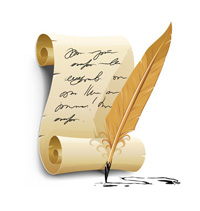 Российская ФедерацияАдминистрация Трегубовского сельского поселенияЧудовского района Новгородской областиПОСТАНОВЛЕНИЕот   13.11.2019   №  106д.ТрегубовоОб установлении  разрешённого вида использования земельному участку       На основании  Градостроительного кодекса Российской Федерации, Положения о порядке организации и проведения публичных слушаний по вопросам градостроительной деятельности в Трегубовском сельском поселении, утвержденного решением Совета депутатов Трегубовского сельского поселения от 30.07.2008 № 67,  заявления Администрации Чудовского муниципального района, протокола публичных слушаний от 12.11.2019, учитывая заключение комиссии по проведению публичных слушаний по вопросам градостроительства от 13.11.2019   ПОСТАНОВЛЯЮ:1. Установить  разрешённый вид использования- общественное использование объектов капитального строительства, земельному участку с кадастровым номером 53:20:0601104:348, общей площадью 642 кв.м., находящемуся в территориальной зоне Ж-1 (зона индивидуальной усадебной жилой застройки)   расположенному по адресу: РФ, Новгородская область, Чудовский муниципальный район, Трегубовское сельское поселение, д. Селищи, ул. Школьная, з/у 1а.2. Опубликовать настоящее постановление в официальном бюллетени Трегубовского сельского поселения «МИГ Трегубово» и разместить на официальном сайте Администрации Трегубовского  сельского поселения в сети  Интернет.Глава поселения  С.Б.Алексеев__________________________ПротоколПубличных слушаний попредоставлению разрешения на условно - разрешенный вид использования-общественное использование объектов капитального строительства,  земельному участку с кадастровым номером 53:20:0601104:348  расположенному по адресу: РФ, Новгородская область, Чудовский муниципальный район, Трегубовское сельское поселение, д. Селищи, ул. Школьная, з/у 1а.д.Селищи                                                                           12 ноября 2019 г.Место проведения: Новгородская область, Чудовский район, д.СелищиУл.Школьная д.2 Председатель публичных слушаний:Алексеев Сергей Борисович-  Глава Администрации Трегубовского сельского поселенияСекретарь публичных слушаний:Павлова Ирина Алексеевна- специалист 1 категории Администрации Трегубовского сельского поселенияОбъект  обсуждения:  предоставление  разрешения на условно разрешённый вид использования- общественное использование объектов капитального строительства, земельному участку с кадастровым номером 53:20:0601104:348, общей площадью 642 кв.м., находящемуся в территориальной зоне Ж-1 (зона индивидуальной усадебной жилой застройки)   расположенному по адресу: РФ, Новгородская область, Чудовский муниципальный район, Трегубовское сельское поселение, д. Селищи, ул. Школьная, з/у 1а.Присутствовали:Зам. Главы администрации Трегубовского сельского поселения                                     Т.Г. АндрееваСпециалист 1 категории администрацииТрегубовского сельского поселения                                     М.Б.КарабановаПредставители общественности:Приложение № 2, список граждан прилагаетсяВсего присутствует  19 человекПовестка дня:1.Выступление председателя2.Выступление представителя заявителя3.Вопросы присутствующих4.Рекомендации о принятии предлагаемого решенияКраткое описание :      В Администрацию Трегубовского сельского поселение поступило заявление от Администрации Чудовского  муниципального района о предоставлении разрешения на условно разрешённый вид использования- общественное использование объектов капитального строительства, земельному участку с кадастровым номером 53:20:0601104:348, общей площадью 642 кв.м., находящемуся в территориальной зоне Ж-1 (зона индивидуальной усадебной жилой застройки),  расположенному по адресу: РФ, Новгородская область, Чудовский муниципальный район, Трегубовское сельское поселение, д. Селищи, ул. Школьная, з/у 1а для строительства на данном участке церкви Святого Духа.Замечаний и возражений от присутствующих не поступило.Основные выводы и рекомендации:По результатам публичных слушаний было рекомендовано согласовать предоставление   разрешения на условно разрешённый вид использования-общественное использование объектов капитального строительства, земельному участку с кадастровым номером 53:20:0601104:348 общей площадью 642 кв.м. находящемуся в территориальной зоне Ж-1 (зона индивидуальной усадебной жилой застройки)   расположенному по адресу: РФ, Новгородская область, Чудовский муниципальный район, Трегубовское сельское поселение, д. Селищи, ул. Школьная, з/у 1а.Заключение о результатах публичных слушаний подлежит опубликованию в официальном бюллетени Трегубовского сельского поселения «МИГ Трегубово» и размещению на официальном сайте в сети «Интернет» по адресу: http:adm-tregubovo.ru, а также на информационных стендах на территории Трегубовского сельского поселения.Председатель           С.Б.АлексеевСекретарь      И.А.Павлова________________________________ЗАКЛЮЧЕНИЕо проведении публичных слушаний по вопросу предоставления разрешения на условно - разрешенный вид использования-общественное использование объектов капитального строительства,  земельному участку с кадастровым номером 53:20:0601104:348  расположенному по адресу: РФ, Новгородская область, Чудовский муниципальный район, Трегубовское сельское поселение, д. Селищи, ул. Школьная, з/у 1а.13.11.2019 годаОбъект публичных слушаний: предоставление разрешения на условно - разрешенный вид использования-общественное использование объектов капитального строительства,  земельному участку с кадастровым номером 53:20:0601104:348  расположенному по адресу: РФ, Новгородская область, Чудовский муниципальный район, Трегубовское сельское поселение, д. Селищи, ул. Школьная, з/у 1а.Организатор публичных слушаний: Комиссия по землепользованию и застройке Трегубовского сельского  поселения.Место и время проведения публичных слушаний: 12 ноября 2019 года в 17:00 часов в помещении  Отдела по работе с населением Администрации Трегубовского сельского поселения по адресу: Новгородская область, Чудовский район,д.Селищи,ул.Школьная,д.2Информирование о проведении публичных слушаний: Обнародование на стенде в здании администрации, размещение на официальном сайте в сети Интернет по адресу: http://tregubovoadm.ru/Основание для проведения публичных слушаний: Постановление Администрации Трегубовского сельского поселения от 18.10.2019 г. № 91 «О публичных  слушанияхпо вопросу предоставления разрешения на условно разрешённый вид использования».Демонстрационные материалы: Экспозиция в составе картографического материалаО ходе обсуждения: На все заданные в ходе обсуждения вопросы были даны исчерпывающие ответы. В ходе публичных слушаний принципиальных возражений по вопросу предоставления разрешения на условно - разрешенный вид использования-общественное использование объектов капитального строительства,  земельному участку с кадастровым номером 53:20:0601104:348  расположенному по адресу: РФ, Новгородская область, Чудовский муниципальный район, Трегубовское сельское поселение, д. Селищи, ул. Школьная, з/у 1а, не поступило.Общие выводы и рекомендации:1. В ходе проведения публичных слушаний на все вопросы были даны исчерпывающие ответы.  Все предложения заинтересованных лиц учтены. Процедура проведения публичных слушаний по вопросу  предоставления разрешения на условно - разрешенный вид использования-общественное использование объектов капитального строительства,  земельному участку с кадастровым номером 53:20:0601104:348  расположенному по адресу: РФ, Новгородская область, Чудовский муниципальный район, Трегубовское сельское поселение, д. Селищи, ул. Школьная, з/у 1а соблюдена и соответствует требованиям действующего законодательства Российской Федерации. Публичные слушания считать состоявшимися.3. Опубликовать (обнародовать) настоящее заключение о результатах публичных слушаний по вопросу предоставления разрешения на условно - разрешенный вид использования-общественное использование объектов капитального строительства,  земельному участку с кадастровым номером 53:20:0601104:348  расположенному по адресу: РФ, Новгородская область, Чудовский муниципальный район, Трегубовское сельское поселение, д. Селищи, ул. Школьная, з/у 1а в порядке, установленном для официального опубликования (обнародования) муниципальных правовых актов. Председатель Комиссии ________________   Секретарь Комиссии      ________________   __________________________Российская  ФедерацияСовет депутатов Трегубовского сельского поселенияЧудовского района Новгородской областиРЕШЕНИЕот  18.11.2019 г.   № 175д. ТрегубовоО внесении изменений в решениеСовета депутатов Трегубовскогосельского поселения от  24.12.2018№ 144 «О бюджете Трегубовскогосельского поселения на 2019 годи плановый период 2020 и 2021 годов»       В соответствии с Бюджетным кодексом Российской Федерации, Уставом Трегубовского сельского поселения, Положением о бюджетном процессе в Трегубовском сельском поселенииСовет депутатов Трегубовского сельского поселения РЕШИЛ:              1. Внести изменения  в решение Совета депутатов Трегубовского сельского поселения от  24.12.2018 г.  № 144 «О бюджете Трегубовского сельского поселения на 2019 год и плановый период 2020 и 2021 годов» согласно приложению.              2. Опубликовать решение в официальном бюллетене Администрации Трегубовского сельского поселения «МИГ Трегубово» и на официальном сайте Администрации Трегубовского сельского поселения в сети «Интернет».Глава поселения       С.Б. АлексеевПриложение к решению Совета депутатов Трегубовского сельского поселенияот  18.11.2019 г. № 175                                                                                                                     ИЗМЕНЕНИЯв решение Совета депутатов Трегубовского сельского поселенияот 24.12.2018  № 144 «О бюджете Трегубовского сельского поселенияна 2019 год и плановый период 2020 и 2021 годов»1. Внести изменения в приложение № 6, изложив его в следующей редакции:Распределение бюджетных ассигнований  по разделам, подразделам, целевым статьям (муниципальным программам и непрограммным направлениям деятельности), группам и подгруппам видов расходов классификации расходов бюджета Трегубовского сельского поселения на 2019 год и плановый период 2020 - 2021 годов2. Внести изменения в приложение № 7, изложив его в следующей редакции:Ведомственная структура расходов бюджетаТрегубовского сельского поселенияна 2019 год и плановый период 2020 – 2021 годов3. Внести изменения в приложение № 8, изложив его в следующей редакции:Распределение бюджетных ассигнований на реализациюмуниципальных программна 2019 год и плановый период 2020 – 2021 годов_______________________________________Российская ФедерацияСовет депутатов  Трегубовского  сельского поселенияЧудовского района Новгородской областиРЕШЕНИЕот  18.11.2019 г.      № 176д. Трегубово	В соответствии с Налоговым кодексом Российской Федерации,  Федеральным законом от 6 октября 2003 г. № 131-ФЗ «Об общих принципах организации местного самоуправления в Российской Федерации»,  в целях приведения нормативных правовых актов Трегубовского сельского поселения в соответствие с федеральным и областным законодательствомСовет депутатов Трегубовского сельского поселенияРЕШИЛ:Установить земельный налог на территории Трегубовского сельского поселения.Утвердить прилагаемое Положение «О земельном налоге».Признать утратившими силу решение Совета депутатов Трегубовского сельского поселения от 28.11.2014 № 230 «О земельном налоге», решение Совета депутатов Трегубовского сельского поселения от 27.03.2015 № 250 «О внесении изменений в Положение о земельном налоге»,  решение Совета депутатов Трегубовского сельского поселения от 28.08.2015 № 269 «О внесении изменений в Положение о земельном налоге»,  решение Совета депутатов Трегубовского сельского поселения от 29.10.2015 № 7 «О внесении изменений в Положение о земельном налоге»,  решение Совета депутатов Трегубовского сельского поселения от 04.08.2016  № 60 «О внесении изменений в Положение о земельном налоге»,  решение Совета депутатов Трегубовского сельского поселения от 10.11.2016  № 68 «О внесении изменений в Положение о земельном налоге»,  решение Совета депутатов Трегубовского сельского поселения от 24.12.2018  № 146 «О внесении изменений в Положение о земельном налоге»,  решение Совета депутатов Трегубовского сельского поселения от 30.08.2019 № 165 «О внесении изменений в Положение о земельном налоге»,  решение Совета депутатов Трегубовского сельского поселения от 18.10.2019 № 169 «О внесении изменений в Положение о земельном налоге».Опубликовать решение в официальном бюллетене «МИГ Трегубово» и на официальном сайте Администрации Трегубовского сельского поселения в сети «Интернет».Настоящее решение вступает в силу по истечении одного месяца с даты его официального опубликования, но не ранее 01 января 2020 года.Глава поселения            С.Б. АлексеевУтверждено                                                                          решением Совета  депутатов                                                                          Трегубовского сельского поселения                                                                          от  18.11.2019   № 176                    ПОЛОЖЕНИЕо земельном налоге         Статья 1. Общие положения         Положение о земельном налоге вводится на территории Трегубовского сельского поселения в соответствии с главой 31 Налогового  кодекса Российской Федерации и решением Совета депутатов Трегубовского сельского поселения.        Настоящее Положение определяет:налоговые ставки;налоговые льготы, основание и порядок их применения;порядок и сроки уплаты налога.         Статья 2. Налоговые ставки         Налоговые ставки устанавливаются от кадастровой стоимости участка в следующих размерах:1. 0,3 процента в отношении земельных участков:отнесенных к землям сельскохозяйственного назначения или к землям в составе зон сельскохозяйственного использования в населенных пунктах и используемых для сельскохозяйственного производства;занятых жилищным фондом и объектами инженерной инфраструктуры жилищно-коммунального комплекса (за исключением доли в праве на земельный участок, приходящейся на объект, не относящийся к жилищному фонду и к объектам инженерной инфраструктуры жилищно-коммунального комплекса) или приобретенных (предоставленных) для жилищного строительства (за исключением земельных участков, приобретенных (предоставленных) для индивидуального жилищного строительства, используемых в предпринимательской деятельности);не используемых в предпринимательской деятельности, приобретенных (предоставленных) для ведения личного подсобного хозяйства, садоводства или огородничества, а также земельных участков общего назначения, предусмотренных Федеральным законом от 29 июля 2017 года N 217-ФЗ "О ведении гражданами садоводства и огородничества для собственных нужд и о внесении изменений в отдельные законодательные акты Российской Федерации";ограниченных в обороте в соответствии с законодательством Российской Федерации, предоставленных для обеспечения обороны, безопасности и таможенных нужд.2. 1,5 процента от кадастровой стоимости земельного участка для налогоплательщиков, не использующих земли сельскохозяйственного назначения, при наличии установленного факта их неиспользования в порядке, определенном законодательством.3.   1,5 процента в отношении прочих земельных участков.   Статья 3. Налоговые льготы, основания и порядок их применения       Освобождаются от уплаты земельного налога налогоплательщики, указанные в статье 395 Налогового кодекса Российской Федерации, а также от уплаты земельного налога освобождаются:в размере 100 процентов от начисленной суммы - физические лица - участники, ветераны и инвалиды Великой Отечественной войны, бывшие узники концлагерей, гетто и других мест принудительного содержания в период  Второй мировой войны, бывшие военнопленные во время Второй мировой войны;в размере 95 процентов от общей суммы начислений - учреждения искусства, кинематографии, образования, здравоохранения, культуры, спорта, учредителями которых являются органы местного самоуправления Чудовского муниципального района, при условии, что объем межбюджетных ассигнований для осуществления их основной деятельности составляет не менее 75%;в размере 30 процентов от общей суммы начислений – сельские жители (граждане, зарегистрированные по месту жительства на территории Трегубовского сельского поселения), которым предоставлены земельные участки, занятые жилищным фондом и объектами инженерной инфраструктуры жилищно-коммунального комплекса (за исключением доли в праве на земельный участок, приходящийся на объект, не относящийся к жилищному фонду и объектам инженерной инфраструктуры жилищно-коммунального комплекса) или предоставленных для жилищного строительства, приобретенных (предоставленных) для личного подсобного хозяйства, садоводства, огородничества или животноводства, а также дачного хозяйства (при предоставлении в налоговый орган документа, подтверждающего отношение к льготной категории – Справки о регистрации по месту жительства).       Уменьшение налоговой базы на не облагаемую налогом сумму, установленную  настоящей статьей, производится на основании документов, подтверждающих право на уменьшение налоговой базы, представляемых налогоплательщиком в налоговый орган по своему выбору.         Статья 4. Порядок и сроки уплаты налога и авансовых платежей по налогу          В течение налогового периода налогоплательщики - организации уплачивают авансовые платежи по налогу в соответствии со статьей 397 Налогового Кодекса Российской Федерации. По истечении налогового периода налогоплательщики - организации уплачивают сумму налога, исчисленную в порядке, предусмотренном  пунктом 5 статьи 396  Налогового Кодекса Российской Федерации, в срок не позднее 10 февраля года, следующего за истекшим налоговым периодом.        Налогоплательщиками - физическими лицами налог подлежит уплате в срок не позднее 1 декабря года, следующего за истекшим налоговым периодом.
         Сведения о кадастровой стоимости земельных участков по состоянию  на 1 января календарного года, являющегося налоговым периодом, налогоплательщики могут получить в территориальном  (межрайонном) отделе управления Роснедвижимости по Новгородской области.         Налогоплательщики – физические лица уплачивают налог на основании налогового уведомления, направленного налоговым органом.           Организациям – в отношении земельных участков на территории Трегубовского сельского поселения, занятых государственными автомобильными дорогами общего пользования,   предоставляется право не исчислять и не уплачивать авансовые платежи по земельному налогу в течение налогового периода, налоговые декларации представлять по итогам года по истечении налогового периода.___________________________________Российская  ФедерацияСовет депутатов Трегубовского сельского поселенияЧудовского района Новгородской областиРЕШЕНИЕот   18.11. 2019  г.   №  177д.  ТрегубовоОб установлении на территорииТрегубовского сельского поселенияналога на имущество физических лиц          В соответствии с Налоговым кодексом Российской Федерации,  Федеральным законом от 6 октября 2003 г. № 131-ФЗ «Об общих принципах организации местного самоуправления в Российской Федерации»,  в целях приведения нормативных правовых актов Трегубовского сельского поселения в соответствие с федеральным и областным законодательствомСовет депутатов Трегубовского сельского поселенияРЕШИЛ:          1. Установить и ввести в действие с 01.01.2020 года налог на имущество физических лиц на территории Трегубовского сельского поселения.          2.   Установить, что налоговая база по налогу в отношении объектов налогообложения определяется исходя из их кадастровой стоимости.           3. Установить следующие налоговые  ставки по налогу: 1) 0,3 процента в отношении:жилых домов, частей жилых домов, квартир, частей квартир, комнат;объектов незавершенного строительства в случае, если проектируемым назначением таких объектов является жилой дом;единых недвижимых комплексов, в состав которых входит хотя бы один жилой дом;гаражей и машино-мест, в том числе расположенных в объектах налогообложения, указанных в подпункте 2 настоящего пункта;хозяйственных строений или сооружений, площадь каждого из которых не превышает 50 квадратных метров и которые расположены на земельных участках для ведения личного подсобного хозяйства, огородничества, садоводства или индивидуального жилищного строительства;2) 2 процентов в отношении объектов налогообложения, включенных в перечень, определяемый в соответствии с пунктом 7 статьи 378.2 настоящего Кодекса, в отношении объектов налогообложения, предусмотренных абзацем вторым пункта 10 статьи 378.2 настоящего Кодекса, а также в отношении объектов налогообложения, кадастровая стоимость каждого из которых превышает 300 миллионов рублей;3) 0,5 процента в отношении прочих объектов налогообложения.        4.  Налог подлежит уплате налогоплательщиками в срок  не  позднее      01 декабря года, следующего за истекшим налоговым периодом.        5. Признать утратившими силу решение Совета депутатов Трегубовского сельского поселения от 28.11.2014 № 221 «Об установлении на территории Трегубовского сельского поселения налога на имущество физических лиц», решение Совета депутатов Трегубовского сельского поселения от  04.08.2016  № 61 «О внесении изменения  в решение Совета    депутатов   Трегубовского сельского поселения от 28.11.2014  № 221», решение Совета депутатов Трегубовского сельского поселения от   30.03.2018 № 127 «О внесении изменения  в решение Совета    депутатов   Трегубовского сельского поселения от 28.11.2014  № 221».        6. Опубликовать решение в официальном бюллетене «МИГ Трегубово» и на официальном сайте Администрации Трегубовского сельского поселения в сети «Интернет».       7. Настоящее решение вступает в силу по истечении одного месяца с даты его официального опубликования, но не ранее 01 января 2020 года.Глава  поселения        С.Б. Алексеев_____________________________Российская  ФедерацияСовет депутатов Трегубовского сельского поселенияЧудовского района Новгородской областиРЕШЕНИЕот  18.11.2019 г.  № 178д. ТрегубовоО прогнозном плане приватизациимуниципального имуществаТрегубовского сельскогопоселения  на 2020 год 	Совет депутатов Трегубовского сельского поселенияРЕШИЛ:Утвердить прилагаемый прогнозный план приватизации муниципального имущества Трегубовского сельского поселения на 2020 год. Опубликовать настоящее решение в официальном бюллетене «МИГ Трегубово»  и  на официальном сайте Администрации Трегубовского сельского поселения в сети «Интернет». Глава поселения       С.Б. АлексеевУтвержден Решением Совета депутатовТрегубовского сельского поселенияот  18.11.2019  № 178Прогнозный  планприватизации муниципального имуществаТрегубовского  сельского поселения на  2020 год___________________________________Российская ФедерацияНовгородская область Чудовский районСОВЕТ ДЕПУТАТОВ ТРЕГУБОВСКОГОСЕЛЬСКОГО ПОСЕЛЕНИЯР Е Ш Е Н И Еот  18.11.2019      № 180д. ТрегубовоО присвоении наименованияулицам в д. Высокое         В соответствии со статьей 14 Федерального закона от 6 октября 2003 года № 131-ФЗ «Об общих принципах организации местного самоуправления в Российской Федерации»       Совет депутатов Трегубовского сельского поселенияРЕШИЛ:1.  Присвоить наименования улицам в д. Высокое – ул. Антоновская, ул. Владимирская, ул. Сергеевская, пер. Юлин, пер. Татьянин.2.  Внести соответствующие сведения в Федеральную информационную адресную систему (ФИАС).Глава поселения          С.Б.Алексеев_____________________________Российская ФедерацияАдминистрация Трегубовского  сельского поселенияЧудовского района Новгородской областиПОСТАНОВЛЕНИЕот   11.11.2019      № 102                                                                            д. ТрегубовоОб отмене постановления Администрации Трегубовского сельского поселения № 52 от 16.07.2012В соответствии с Федеральным законом от 06.12.2003 №131-ФЗ «Об общих принципах организации местного самоуправления в Российской Федерации», Уставом Трегубовского  сельского поселения ПОСТАНОВЛЯЮ:1. Постановление Администрации Трегубовского сельского поселения от 16.07.2012  № 52 «Об утверждении Схемы теплоснабжения населенных пунктов Трегубовского сельского поселения  до 2027 года», отменить.2. Опубликовать настоящее постановление в официальном бюллетене Трегубовского сельского поселения «МИГ Трегубово» и разместить на официальном сайте Администрации Трегубовского  сельского поселения в информационно-телекоммуникационной сети «Интернет».Глава поселения           С.Б.Алексеев________________________Российская ФедерацияНовгородская область Чудовский районАдминистрация Трегубовского сельского поселенияП О С Т А Н О В Л Е Н И Е№  107 от 18.11.2019 г.д. ТрегубовоВ соответствии со статьёй 222 Гражданского кодекса Российской Федерации, статьёй 55.32 Градостроительного кодекса Российской Федерации, статьёй 54.1 Земельного кодекса Российской Федерации, Федеральным законом от 30.11.1994 N 52-ФЗ "О введении в действие части первой Гражданского кодекса Российской Федерации", Уставом Трегубовского сельского поселенияПОСТАНОВЛЯЮ:Утвердить прилагаемый Порядок принятия решения о сносе 
самовольной постройки либо решения о сносе самовольной постройки или ее приведении в соответствие с установленными требованиями. Опубликовать постановление в официальном  бюллетене «МИГ Трегубово» и разместить на официальном сайте Администрации Трегубовского сельского поселения.Контроль за исполнением настоящего постановления возложить на Главу сельского поселения. Глава поселения     С.Б. АлексеевУтвержденпостановлением Администрации                                                                            Трегубовского сельского поселения 							                  от 18.11.2019 г. N 107Порядок принятия решения о сносе самовольной постройкилибо решения о сносе самовольной постройки или ее приведении 
в соответствие с установленными требованиями 
1. Общие положения1.1. Настоящий Порядок разработан в целях обеспечения принятия решения о сносе самовольной постройки либо решения о сносе самовольной постройки или ее приведении в соответствие с установленными требованиями.1.2. Самовольная постройка - здание, сооружение или другое строение, возведенные или созданные на земельном участке, не предоставленном в установленном порядке, или на земельном участке, разрешенное использование которого не допускает строительства на нем данного объекта, либо возведенные или созданные без получения на это необходимых в силу закона согласований, разрешений или с нарушением градостроительных и строительных норм и правил, если разрешенное использование земельного участка, требование о получении соответствующих согласований, разрешений и (или) указанные градостроительные и строительные нормы и правила установлены на дату начала возведения или создания самовольной постройки и являются действующими на дату выявления самовольной постройки.	Не является самовольной постройкой здание, сооружение или другое строение, возведенные или созданные с нарушением установленных в соответствии с законом ограничений использования земельного участка, если собственник данного объекта не знал и не мог знать о действии указанных ограничений в отношении принадлежащего ему земельного участка.1.3. Самовольная постройка подлежит сносу или приведению в соответствие с параметрами, установленными правилами землепользования и застройки, документацией по планировке территории, или обязательными требованиями к параметрам постройки, предусмотренными законом (далее - установленные требования), осуществившим ее лицом либо за его счет, а при отсутствии сведений о нем лицом, в собственности, пожизненном наследуемом владении, постоянном (бессрочном) пользовании которого находится земельный участок, на котором возведена или создана самовольная постройка, или лицом, которому такой земельный участок, находящийся в государственной или муниципальной собственности, предоставлен во временное владение и пользование, либо за счет соответствующего лица, за исключением случаев, предусмотренных пунктом 3 статьи 222 Гражданского кодекса Российской Федерации, и случаев, если снос самовольной постройки или ее приведение в соответствие с установленными требованиями осуществляется в соответствии с законом Администрацией Трегубовского сельского поселения.1.4. Снос самовольных построек или их приведение в соответствие с установленными требованиями в принудительном порядке осуществляется на основании решения суда или решения Администрации Трегубовского сельского поселения, принимаемого в соответствии со статьей 222 Гражданского кодекса Российской Федерации.2. Порядок принятия решений о сносе самовольных построек или их приведении в соответствие с установленными требованиями2.1. Рассмотрение уведомления о выявлении самовольной постройки и документов, подтверждающих наличие признаков самовольной постройки, поступивших в Администрацию Трегубовского сельского поселения в порядке части 2 статьи 55.32 Градостроительного кодекса Российской Федерации, осуществляет уполномоченный специалист администрации Трегубовского сельского поселения (далее – уполномоченный специалист).2.2. В течение двенадцати рабочих дней со дня получения Администрацией Трегубовского сельского поселения уведомления о выявлении самовольной постройки и документов, подтверждающих наличие признаков самовольной постройки, уполномоченный специалист в рамках проведения их проверки:- осуществляет внешний осмотр и фиксирует на фото с указанием даты съемки земельный участок с расположенным на ним объектом, обладающим признаками самовольной постройки (далее - объект);- составляет акт осмотра объекта;- осуществляет в отношении земельного участка и расположенного на нем объекта сбор следующих документов и сведений:- о правообладателе земельного участка и целях предоставления земельного участка;- о необходимости получения разрешения на строительство;- о наличии разрешения на строительство (реконструкцию) объекта и акта ввода объекта в эксплуатацию в случае, если такое разрешение или акт требуются;- о правообладателе (застройщике) объекта;- о расположении объекта относительно зон с особыми условиями использования территории или территории общего пользования;- о соответствии объекта виду разрешенного использования земельного участка.2.3. По результатам проведения проверки уведомления о выявлении самовольной постройки и документов, подтверждающих наличие признаков самовольной постройки, уполномоченный специалист в течение трех рабочих дней рассматривает имеющиеся материалы и составляет заключение с указанием каждого проверенного объекта, а также предлагаемых к совершению Администрацией Трегубовского сельского поселения действий в соответствии с частью 2 статьи 55.32 Градостроительного кодекса Российской Федерации.Заключение подписывается главой администрации Трегубовского сельского поселения. К заключению приобщаются материалы фотосъемки и документы, полученные в результате проверки.2.4. На основании сведений, содержащихся в заключении, уполномоченный специалист обеспечивает совершение Администрацией Трегубовского сельского поселения действий в соответствии с пунктом 2.5 Порядка.2.5. Администрация Трегубовского сельского поселения в срок, не превышающий двадцати рабочих дней со дня получения от исполнительных органов государственной власти, уполномоченных на осуществление государственного строительного надзора, государственного земельного надзора, государственного надзора в области использования и охраны водных объектов, государственного надзора в области охраны и использования особо охраняемых природных территорий, государственного надзора за состоянием, содержанием, сохранением, использованием, популяризацией и государственной охраной объектов культурного наследия, от исполнительных органов государственной власти, уполномоченных на осуществление федерального государственного лесного надзора (лесной охраны), подведомственных им государственных учреждений, должностных лиц государственных учреждений, осуществляющих управление особо охраняемыми природными территориями федерального и регионального значения, являющихся государственными инспекторами в области охраны окружающей среды, или от органов местного самоуправления, осуществляющих муниципальный земельный контроль или муниципальный контроль в области охраны и использования особо охраняемых природных территорий, уведомления о выявлении самовольной постройки и документов, подтверждающих наличие признаков самовольной постройки, предусмотренных пунктом 1 статьи 222 Гражданского кодекса Российской Федерации, обязана рассмотреть указанные уведомление и документы и по результатам такого рассмотрения совершить одно из следующих действий:1) принять решение о сносе самовольной постройки либо решение о сносе самовольной постройки или ее приведении в соответствие с установленными требованиями в случаях, предусмотренных пунктом 4 статьи 222  Гражданского кодекса Российской Федерации;2) обратиться в суд с иском о сносе самовольной постройки или ее приведении в соответствие с установленными требованиями;3) направить, в том числе с использованием единой системы межведомственного электронного взаимодействия и подключаемых к ней региональных систем межведомственного электронного взаимодействия, уведомление о том, что наличие признаков самовольной постройки не усматривается, в исполнительный орган государственной власти, должностному лицу, в государственное учреждение или орган местного самоуправления, от которых поступило уведомление о выявлении самовольной постройки.2.6. Администрация Трегубовского сельского поселения принимает в порядке, установленном законом:1) решение о сносе самовольной постройки в случае, если самовольная постройка возведена или создана на земельном участке, в отношении которого отсутствуют правоустанавливающие документы и необходимость их наличия установлена в соответствии с законодательством на дату начала строительства такого объекта, либо самовольная постройка возведена или создана на земельном участке, вид разрешенного использования которого не допускает строительства на нем такого объекта и который расположен в границах территории общего пользования;2) решение о сносе самовольной постройки или ее приведении в соответствие с установленными требованиями в случае, если самовольная постройка возведена или создана на земельном участке, вид разрешенного использования которого не допускает строительства на нем такого объекта, и данная постройка расположена в границах зоны с особыми условиями использования территории при условии, что режим указанной зоны не допускает строительства такого объекта, либо в случае, если в отношении самовольной постройки отсутствует разрешение на строительство, при условии, что границы указанной зоны, необходимость наличия этого разрешения установлены в соответствии с законодательством на дату начала строительства такого объекта.Срок для сноса самовольной постройки устанавливается с учетом характера самовольной постройки, но не может составлять менее чем три месяца и более чем двенадцать месяцев, срок для приведения самовольной постройки в соответствие с установленными требованиями устанавливается с учетом характера самовольной постройки, но не может составлять менее чем шесть месяцев и более чем три года.Предусмотренные настоящим пунктом Порядка решения не могут быть приняты Администрацией Трегубовского сельского поселения в отношении самовольных построек, возведенных или созданных на земельных участках, не находящихся в государственной или муниципальной собственности, кроме случаев, если сохранение таких построек создает угрозу жизни и здоровью граждан;2.7. Администрация Трегубовского сельского поселения не вправе принимать решение о сносе самовольной постройки либо решение о сносе самовольной постройки или ее приведении в соответствие с установленными требованиями в отношении объекта недвижимого имущества, право собственности на который зарегистрировано в Едином государственном реестре недвижимости или признано судом в соответствии с пунктом 3 статьи 222 Гражданского кодекса Российской Федерации либо в отношении которого ранее судом принято решение об отказе в удовлетворении исковых требований о сносе самовольной постройки, или в отношении многоквартирного дома, жилого дома или садового дома.	Положения данного пункта Порядка применяются также в отношении жилых домов и жилых строений, созданных до 01.01.2019 соответственно на дачных и садовых земельных участках.2.8. Решение о сносе самовольной постройки либо решение о сносе самовольной постройки или ее приведении в соответствие с установленными требованиями не может быть принято в соответствии со статьей 222 Гражданского кодекса Российской Федерации в отношении объектов индивидуального жилищного строительства, построенных на земельных участках, предназначенных для индивидуального жилищного строительства или расположенных в границах населенных пунктов и предназначенных для ведения личного подсобного хозяйства, и в отношении жилых домов и жилых строений, созданных соответственно на дачных и садовых земельных участках, при наличии одновременно следующих условий:1) права на эти объекты, жилые дома, жилые строения зарегистрированы до 01.09.2018;2) параметры этих объектов, жилых домов, жилых строений соответствуют предельным параметрам разрешенного строительства, реконструкции объектов капитального строительства, установленным правилами землепользования и застройки, и (или) предельным параметрам таких объектов, жилых домов, жилых строений, установленным федеральным законом;3) эти объекты, жилые дома, жилые строения расположены на земельных участках, принадлежащих на праве собственности или на ином законном основании собственникам этих объектов, жилых домов, жилых строений.2.9. Положения пункта 2.8 Порядка применяются также в случае перехода прав на объекты индивидуального жилищного строительства, построенные на земельных участках, предназначенных для индивидуального жилищного строительства или расположенных в границах населенных пунктов и предназначенных для ведения личного подсобного хозяйства, жилые дома и жилые строения, созданные соответственно на дачных и садовых земельных участках, после 01.09.2018.2.10. Администрация Трегубовского сельского поселения не вправе принимать решение о сносе самовольной постройки либо решение о сносе самовольной постройки или ее приведении в соответствие с установленными требованиями, в соответствии со статьей 222 Гражданского кодекса Российской Федерации:1) в связи с отсутствием правоустанавливающих документов на земельный участок в отношении здания, сооружения или другого строения, созданных на земельном участке до дня вступления в силу Земельного кодекса Российской Федерации;2) в связи с отсутствием разрешения на строительство в отношении здания, сооружения или другого строения, созданных до 14.05.1998.В случаях, предусмотренных настоящим пунктом Порядка, решение о сносе самовольной постройки либо решение о сносе самовольной постройки или ее приведении в соответствие с установленными требованиями, может быть принято только судом.2.11. Решение о сносе самовольной постройки либо решение о сносе самовольной постройки или ее приведении в соответствие с установленными требованиями в случаях, предусмотренных пунктом 4 статьи 222 Гражданского кодекса Российской Федерации, принимается Администрацией Трегубовского сельского поселения путем издания правового акта в форме постановления (далее - Постановление).3. Организация работы по сносу самовольных построек или их приведению в соответствие с установленными требованиями на основании решения Администрации Трегубовского сельского поселения
3.1. Организация работы по сносу самовольных построек или их приведению в соответствие с установленными требованиями осуществляется на основании Постановления администрации Трегубовского сельского поселения (далее – Постановление). 3.2. Срок для добровольного сноса самовольной постройки или ее приведения в соответствие с установленными требованиями определяется в Постановлении.3.3. В течение семи рабочих дней со дня принятия решения о сносе самовольной постройки либо решения о сносе самовольной постройки или ее приведении в соответствие с установленными требованиями Администрация Трегубовского сельского поселения обязана направить копию Постановления лицу, осуществившему самовольную постройку, а при отсутствии у Администрации Трегубовского сельского поселения сведений о таком лице правообладателю земельного участка, на котором создана или возведена самовольная постройка.По истечении срока для сноса самовольной постройки или ее приведения в соответствие с установленными требованиями, указанного в Постановлении, уполномоченный специалист осуществляет повторный осмотр места расположения самовольной постройки с целью установления факта исполнения Постановления с составлением повторного акта осмотра.3.4. В случае, если лица, указанные в пункте 3.3 Порядка, не были выявлены, Администрация Трегубовского сельского поселения в течение семи рабочих дней со дня принятия соответствующего решения обязана:1) обеспечить опубликование в порядке, установленном Уставом Трегубовского сельского поселения для официального опубликования (обнародования) муниципальных правовых актов, сообщения о планируемых сносе самовольной постройки или ее приведении в соответствие с установленными требованиями;2) обеспечить размещение на своем официальном сайте в информационно-телекоммуникационной сети "Интернет" сообщения о планируемых сносе самовольной постройки или ее приведении в соответствие с установленными требованиями;3) обеспечить размещение на информационном щите в границах земельного участка, на котором создана или возведена самовольная постройка, сообщения о планируемых сносе самовольной постройки или ее приведении в соответствие с установленными требованиями.3.5. Снос самовольной постройки или ее приведение в соответствие с установленными требованиями осуществляет лицо, которое создало или возвело самовольную постройку, а при отсутствии сведений о таком лице правообладатель земельного участка, на котором создана или возведена самовольная постройка, в срок, установленный соответствующим решением суда или Администрации Трегубовского сельского поселения.3.6. В случае осуществления сноса самовольной постройки или ее приведения в соответствие с установленными требованиями лицом, которое создало или возвело самовольную постройку, либо лицом, с которым Администрацией Трегубовского сельского поселения заключен договор о сносе самовольной постройки или ее приведении в соответствие с установленными требованиями, которые не являются правообладателями земельного участка, на котором создана или возведена самовольная постройка, указанные лица выполняют функции застройщика.3.7. В случае, если в установленный срок лицами, указанными в пункте 3.5 Порядка, не выполнены обязанности, предусмотренные пунктом 3.10 Порядка, при переходе прав на земельный участок обязательство по сносу самовольной постройки или ее приведению в соответствие с установленными требованиями в сроки, установленные в соответствии с Земельным кодексом Российской Федерации, переходит к новому правообладателю земельного участка.3.8. В случае, если принято решение о сносе самовольной постройки или ее приведении в соответствие с установленными требованиями, лица, указанные в пункте 3.5 Порядка, а в случаях, предусмотренных пунктами 3.6 и 3.12 Порядка, соответственно новый правообладатель земельного участка, Администрация Трегубовского сельского поселения по своему выбору осуществляют снос самовольной постройки или ее приведение в соответствие с установленными требованиями.3.9. Снос самовольной постройки осуществляется в соответствии со статьями 55.30, 55.31 и 55.33 Градостроительного кодекса Российской Федерации. Приведение самовольной постройки в соответствие с установленными требованиями осуществляется путем ее реконструкции в порядке, установленном главой 6 Градостроительного кодекса Российской Федерации.3.10. Лица, указанные в пункте 3.5 Порядка, обязаны:1) осуществить снос самовольной постройки в случае, если принято решение о сносе самовольной постройки, в срок, установленный указанным решением;2) осуществить снос самовольной постройки либо представить в Администрацию Трегубовского сельского поселения утвержденную проектную документацию, предусматривающую реконструкцию самовольной постройки в целях приведения ее в соответствие с установленными требованиями при условии, что принято решение о сносе самовольной постройки или ее приведении в соответствие с установленными требованиями, в срок, установленный указанным решением для сноса самовольной постройки;3) осуществить приведение самовольной постройки в соответствие с установленными требованиями в случае, если принято решение о сносе самовольной постройки или ее приведении в соответствие с установленными требованиями, в срок, установленный указанным решением для приведения самовольной постройки в соответствие с установленными требованиями. При этом необходимо, чтобы в срок, предусмотренный подпунктом 2 данного пункта Порядка, такие лица представили в Администрацию Трегубовского сельского поселения утвержденную проектную документацию, предусматривающую реконструкцию самовольной постройки в целях ее приведения в соответствие с установленными требованиями.3.11. В случае, если указанными в пункте 3.5 Порядка лицами в установленные сроки не выполнены обязанности, предусмотренные пунктом 3.10 Порядка, Администрация Трегубовского сельского поселения выполняет одно из следующих действий:1) направляет в течение семи рабочих дней со дня истечения срока, предусмотренного пунктом 3.10 Порядка для выполнения соответствующей обязанности, уведомление об этом в исполнительный орган государственной власти или орган местного самоуправления, уполномоченные на предоставление земельных участков, находящихся в государственной или муниципальной собственности, при условии, что самовольная постройка создана или возведена на земельном участке, находящемся в государственной или муниципальной собственности;2) обращается в течение шести месяцев со дня истечения срока, предусмотренного пунктом 3.10 Порядка для выполнения соответствующей обязанности, в суд с требованием об изъятии земельного участка и о его продаже с публичных торгов при условии, что самовольная постройка создана или возведена на земельном участке, находящемся в частной собственности, за исключением случая, предусмотренного подпунктом 3 пункта 3.12 Порядка;3) обращается в течение шести месяцев со дня истечения срока, предусмотренного пунктом 3.10 Порядка для выполнения соответствующей обязанности, в суд с требованием об изъятии земельного участка и о его передаче в государственную или муниципальную собственность при условии, что самовольная постройка создана или возведена на земельном участке, находящемся в частной собственности, и такой земельный участок расположен в границах территории общего пользования, за исключением случая, предусмотренного подпунктом 3 пункта 3.12 Порядка.Данный пункт Порядка применяется также в случаях, если решение о сносе самовольной постройки принято в соответствии с Гражданским кодексом Российской Федерации до 04.08.2018 и самовольная постройка не была снесена в срок, установленный данным решением.3.12. Снос самовольной постройки или ее приведение в соответствие с установленными требованиями осуществляется Администрацией Трегубовского сельского поселения в следующих случаях:1) в течение двух месяцев со дня размещения на официальном сайте Администрации Трегубовского сельского поселения в информационно-телекоммуникационной сети "Интернет" сообщения о планируемых сносе самовольной постройки или ее приведении в соответствие с установленными требованиями лица, указанные в пункте 3.5 Порядка, не были выявлены;2) в течение шести месяцев со дня истечения срока, установленного решением суда или Администрации  Трегубовского сельского поселения о сносе самовольной постройки либо решением суда или Администрации Трегубовского сельского поселения о сносе самовольной постройки или ее приведении в соответствие с установленными требованиями, лица, указанные в пункте 3.5 Порядка, не выполнили соответствующие обязанности, предусмотренные пунктом 3.10 Порядка, и земельный участок, на котором создана или возведена самовольная постройка, не предоставлен иному лицу в пользование и (или) владение либо по результатам публичных торгов не приобретен иным лицом;3) в срок, установленный решением суда или Администрации Трегубовского сельского поселения о сносе самовольной постройки либо решением суда или Администрации Трегубовского сельского поселения о сносе самовольной постройки или ее приведении в соответствие с установленными требованиями, лицами, указанными в пункте 3.5 Порядка, не выполнены соответствующие обязанности, предусмотренные пунктом 3.10 Порядка, при условии, что самовольная постройка создана или возведена на неделимом земельном участке, на котором также расположены объекты капитального строительства, не являющиеся самовольными постройками.Данный пункт Порядка применяется также в случаях, если решение о сносе самовольной постройки принято в соответствии с Гражданским кодексом Российской Федерации до 04.08.2018 и самовольная постройка не была снесена в срок, установленный данным решением.3.13. В течение двух месяцев со дня истечения сроков, указанных соответственно в подпунктах 1 - 3 пункта 3.12 Порядка,  обязана принять решение об осуществлении сноса самовольной постройки или ее приведения в соответствие с установленными требованиями с указанием сроков таких сноса, приведения в соответствие с установленными требованиями.3.14. В случаях, предусмотренных подпунктами 2 и 3 пункта 3.12 Порядка, Администрация Трегубовского сельского поселения, осуществившая снос самовольной постройки или ее приведение в соответствие с установленными требованиями, вправе требовать возмещения расходов на выполнение работ по сносу самовольной постройки или ее приведению в соответствие с установленными требованиями от лиц, указанных в пункте 3.5 Порядка, за исключением случая, если в соответствии с федеральным законом Администрация Трегубовского сельского поселения имеет право на возмещение за счет казны Российской Федерации расходов местного бюджета на выполнение работ по сносу самовольной постройки или ее приведению в соответствие с установленными требованиями._______________________________Российская ФедерацияАдминистрация Трегубовского сельского поселенияЧудовского района Новгородской областиПОСТАНОВЛЕНИЕот 18.11.2019 года   № 108д.Трегубово        В соответствии с Градостроительным кодексом Российской Федерации Земельным кодексом Российской Федерации, статьей 222 Гражданского кодекса Российской Федерации в целях обеспечения принятия решений о сносе самовольной постройки, решения о сносе самовольной постройки или ее приведении в соответствие с предельными параметрами разрешенного строительства, установленными правилами землепользования и застройки, документацией по планировке территории, или обязательными требованиями к параметрам объектов капитального строительства, установленными федеральными законами (далее – установленными требованиями действующего законодательства), администрация Трегубовского сельского поселения Чудовского муниципального района Новгородской областиПОСТАНОВЛЯЮ:1. Утвердить прилагаемый Административный регламент предоставления муниципальной услуги «Принятие решения о сносе самовольной постройки, решения о сносе самовольной постройки или ее приведении в соответствие с предельными параметрами разрешенного строительства, установленными правилами землепользования и застройки, документацией по планировке территории, или обязательными требованиями к параметрам объектов капитального строительства, установленными федеральными законами». 2.  Опубликовать постановление в официальном бюллетене «МИГ Трегубово» и разместить на официальном сайте Администрации Трегубовского сельского поселения. Глава поселения     С.Б. АлексеевУтвержден Постановление АдминистрацииТрегубовского сельского поселения Чудовского муниципального районаНовгородской области18.11.2019 года № 108(приложение)АДМИНИСТРАТИВНЫЙ РЕГЛАМЕНТпо предоставлению муниципальной услуги «Принятие решения о сносе самовольной постройки, решения о сносе самовольной постройки или ее приведении в соответствие с предельными параметрами разрешенного строительства, установленными правилами землепользования и застройки, документацией по планировке территории, или обязательными требованиями к параметрам объектов капитального строительства, установленными федеральными законами»1. Общие положения1.1. Наименование муниципальной услугиПолное наименование муниципальной услуги: принятие решений о сносе самовольной постройки, решения о сносе самовольной постройки или ее приведении в соответствие с предельными параметрами разрешенного строительства, установленными правилами землепользования и застройки, документацией по планировке территории, или обязательными требованиями к параметрам объектов капитального строительства, установленными федеральными законами.Краткое наименование муниципальной услуги: принятие решения о сносе самовольной постройки либо решения о сносе самовольной постройки или ее приведении в соответствие с установленными требованиями действующего законодательства.1.2. Муниципальная услуга предоставляется:- исполнительным органам государственной власти, уполномоченным на осуществление государственного строительного надзора, государственного земельного надзора, государственного надзора в области использования и охраны водных объектов, государственного надзора в области охраны и использования особо охраняемых природных территорий, государственного надзора за состоянием, содержанием, сохранением, использованием, популяризацией и государственной охраной объектов культурного наследия,- исполнительным органам государственной власти, уполномоченным на осуществление федерального государственного лесного надзора (лесной охраны), подведомственные им государственные учреждения, должностные лица государственных учреждений, осуществляющих управление особо охраняемыми природными территориями федерального и регионального значения, являющихся государственными инспекторами в области охраны окружающей среды,- органам местного самоуправления, осуществляющих муниципальный земельный контроль или муниципальный контроль в области охраны и использования особо охраняемых природных территорий.1.3.Предоставление муниципальной услуги осуществляется Администрацией Трегубовского сельского поселения Чудовского муниципального района Новгородской области (далее - Администрация).1.4.	Ответственным за предоставление муниципальной  услуги, является  специалист Администрации Трегубовского сельского поселения Чудовского муниципального района Новгородской области (далее - Специалист).      1.5. Место нахождения:  Трегубовского сельского поселения его структурных подразделений (далее – Уполномоченный орган):Почтовый адрес Уполномоченного органа: 174202, Новгородская область, Чудовский район, д.Селищи, ул.Школьная, д.2. Администрации Трегубовского сельского поселения (Отдел по работе с населением в д.Селищи) .Телефон для информирования по вопросам, связанным с предоставлением муниципальной услуги: 8 (816-65) 43-421График (режим) приема заинтересованных лиц по вопросам предос-тавления муниципальной услуги специалистами Администрации поселения:Справочные телефоны:телефон (факс) : 8 (816-65) 43-421Адрес электронной почты: tregubovonov@mail.ru.Телефон для информирования по вопросам, связанным с предоставлением муниципальной услуги: 8(8165) 43-421Информация о предоставлении муниципальной услуги размещается на официальном сайте Администрации Трегубовского сельского поселения в информационно-телекоммуникационной сети «Интернет» (далее - сеть «Интернет»): http:// tregubovoadm.ru   /  .Адрес Единого портала государственных и муниципальных услуг (функций): www.gosuslugi.ruАдрес Портала государственных и муниципальных услуг (функций) области: http://pgu.nov.ru.Место нахождения офисов многофункционального центра предоставления государственных и муниципальных услуг, с которым заключено соглашение о взаимодействии (далее - МФЦ):Почтовый адрес МФЦ:Телефон/факс МФЦ: Адрес электронной почты МФЦ:Адрес федеральной государственной информационной системы "Единый портал государственных и муниципальных услуг (функций)": www.gosuslugi.ru (далее - Единый портал).Адрес региональной государственной информационной системы "Портал государственных и муниципальных услуг (функций) Новгородской области": http://uslugi.novreg.ru (далее - Региональный портал).Место нахождения  государственного областного автономного учреждения «Многофункциональный центр предоставления государственных и муниципальных услуг», с которым заключено соглашение о взаимодействии (далее - МФЦ):Чудовский отдел МФЦМесто нахождения офисов многофункционального центра предоставления государственных и муниципальных услуг, с которым заключено соглашение о взаимодействии (далее - МФЦ):Почтовый адрес МФЦ: Новгородская область, г. Чудово, ул. Некрасова, д.27Телефон МФЦ: 8/81665/45-160, 45-109Адрес электронной почты: mfc.chudovo@yandex.ruГрафик работы Уполномоченного органа:1.6 Письменные запросы заявителей, поступившие в Администрацию почтовой корреспонденцией, а также в электронном виде через сайт Администрации Трегубовского сельского поселения Чудовского муниципального  района: http:// tregubovoadm.ru   /, рассматриваются специалистом Администрации.1.7. Информирование об исполнении муниципальной услуги осуществляется в устной, письменной или электронной форме. 1.8. Информирование заявителей в электронной форме осуществляется путем размещения информации на ПГУ НО и ЕПГУ.1.9. Информирование заявителя о ходе и результате предоставления муниципальной услуги осуществляется в электронной форме через личный кабинет заявителя, расположенного на ПГУ НО.2. Стандарт предоставления муниципальной услуги2.1. Результат предоставления муниципальной услуги.Результатом предоставления муниципальной услуги является принятие решения о сносе самовольной постройки либо решения о сносе самовольной постройки или ее приведении в соответствие с установленными требованиями действующего законодательства.2.2. Срок предоставления муниципальной услугиСрок предоставления услуги составляет 21 рабочий день со дня получения Администрацией уведомления о выявлении самовольной постройки и документов, подтверждающих наличие признаков самовольной постройки, уполномоченный орган в рамках проведения их проверки:2.3. Перечень нормативных правовых актов, регулирующих предоставление муниципальной услуги:1. Конституция Российской Федерации от 12.12.1993;2. Градостроительный кодекс Российской Федерации от 29.12.2004 N 190-ФЗ;3. Земельный кодекс Российской Федерации от 25.10.2001 № 136-ФЗ;4. Федеральный закон от 26 декабря . N 294-ФЗ "О защите прав юридических лиц и индивидуальных предпринимателей при осуществлении государственного контроля (надзора) и муниципального контроля";5.  Федеральный закон от 13 июля . N 218-ФЗ "О государственной регистрации недвижимости";6. Федеральный закон от 27 июля . N 210-ФЗ "Об организации предоставления государственных и муниципальных услуг";7. Приказ Минэкономразвития России от 30.04.2009 N 141 (ред. от 30.09.2016) "О реализации положений Федерального закона "О защите прав юридических лиц и индивидуальных предпринимателей при осуществлении государственного контроля (надзора) и муниципального контроля";8. Настоящий Административный регламент;9. Нормативные правовые акты органов местного самоуправления.2.4. Исчерпывающий перечень документов, необходимых и обязательных для предоставления муниципальной услуги:В целях получения муниципальной услуги заявителем направляется в Администрацию Трегубовского сельского поселения уведомление о выявлении самовольной постройки (приложение 1).К уведомлению прилагаются:1) Акт проверки, составленный в порядке, определенном статьей 16 Федерального закона от 26 декабря . N 294-ФЗ "О защите прав юридических лиц и индивидуальных предпринимателей при осуществлении государственного контроля (надзора) и муниципального контроля" (Собрание законодательства Российской Федерации, 2008, N 52, ст. 6249; 2014, N 42, ст. 5615; 2015, N 14, ст. 2022, N 29, ст. 4389), по форме, установленной приказом Министерства экономического развития Российской Федерации от 30 апреля . N 141 "О реализации положений Федерального закона "О защите прав юридических лиц и индивидуальных предпринимателей при осуществлении государственного контроля (надзора) и муниципального контроля" (зарегистрирован Министерством юстиции Российской Федерации 13 мая ., регистрационный N 13915), с изменениями, внесенными приказами Министерства экономического развития Российской Федерации от 24 мая 2010 г. N 199 (зарегистрирован Министерством юстиции Российской Федерации 6 июля ., регистрационный N 17702), от 30 сентября 2011 г. N 532 (зарегистрирован Министерством юстиции Российской Федерации 10 ноября ., регистрационный N 22264), от 30 сентября 2016 г. N 620 (зарегистрирован Министерством юстиции Российской Федерации 24 октября ., регистрационный N 44118).2) Акт проверки, указанный в пункте 7 статьи 71 Земельного кодекса Российской Федерации (Собрание законодательства Российской Федерации, 2001, N 44, ст. 4147; 2014, N 30, ст. 4235).3) Акт проверки, указанный в пункте 5 статьи 72 Земельного кодекса Российской Федерации (Собрание законодательства Российской Федерации, 2001, N 44, ст. 4147; 2014, N 30, ст. 4235).4) Сведения, содержащиеся в Едином государственном реестре недвижимости, предоставленные в форме электронного документа или в форме документа на бумажном носителе в виде копии документа, на основании которого сведения внесены в Единый государственный реестр недвижимости, выписки из Единого государственного реестра недвижимости или ином виде, установленном в соответствии со статьей 62 Федерального закона от 13 июля 2015 года N 218-ФЗ "О государственной регистрации недвижимости" (Собрание законодательства Российской Федерации, 2015, N 29, ст. 4344; 2016, N 26, ст. 3890, N 27, ст. 4237, ст. 4294; 2017, N 31, ст. 4767, N 48, ст. 7052; 2018, N 28, ст. 4139, N 32, ст. 5131, N 53, ст. 8404). 2.5. Исчерпывающий перечень документов для предоставления государственной услуги, которые находятся в распоряжении государственных органов, органов местного самоуправления и иных органов, участвующих в предоставлении государственных или муниципальных услуг, и которые заявитель вправе представить:В целях получения муниципальной услуги заявитель вправе направить в Администрацию Трегубовского сельского поселения:сведения, содержащиеся в Едином государственном реестре недвижимости, предоставленные в форме электронного документа или в форме документа на бумажном носителе в виде копии документа, на основании которого сведения внесены в Единый государственный реестр недвижимости, выписки из Единого государственного реестра недвижимости или ином виде, установленном в соответствии со статьей 62 Федерального закона от 13 июля 2015 года N 218-ФЗ "О государственной регистрации недвижимости" (Собрание законодательства Российской Федерации, 2015, N 29, ст. 4344; 2016, N 26, ст. 3890, N 27, ст. 4237, ст. 4294; 2017, N 31, ст. 4767, N 48, ст. 7052; 2018, N 28, ст. 4139, N 32, ст. 5131, N 53, ст. 8404).2.6. Запрет требования от заявителя:В соответствии с требованиями пунктов 1, 2, 4 части 1 статьи 7 Федерального закона № 210-ФЗ при предоставлении муниципальной услуги администрация сельского поселения не вправе требовать от заявителя:- представления документов и информации или осуществления действий, представление или осуществление которых не предусмотрено нормативными правовыми актами, регулирующими отношения, возникающие в связи с предоставлением муниципальной услуги;- представления документов и информации, в том числе подтверждающих внесение заявителем платы за предоставление государственных и муниципальных услуг, которые находятся в распоряжении органов, предоставляющих государственные услуги, органов, предоставляющих муниципальные услуги, иных государственных органов, органов местного самоуправления либо подведомственных государственным органам или органам местного самоуправления организаций, участвующих в предоставлении предусмотренных частью 1 статьи 1 Федерального закона № 210-ФЗ государственных и муниципальных услуг, в соответствии с нормативными правовыми актами Российской Федерации, нормативными правовыми актами Новгородской области, муниципальными нормативными правовыми актами, за исключением документов, включенных в определенный частью 6 статьи 7 Федерального закона № 210-ФЗ перечень документов. Заявитель вправе представить указанные документы и информацию в орган, предоставляющий муниципальную услугу, по собственной инициативе;- представления документов и информации, отсутствие и (или) недостоверность которых не указывались при первоначальном отказе в приеме документов, необходимых для предоставления муниципальной услуги, либо в предоставлении муниципальной услуги, за исключением следующих случаев:а) изменение требований нормативных правовых актов, касающихся предоставления муниципальной услуги, после первоначальной подачи заявления о предоставлении муниципальной услуги;б) наличие ошибок в заявлении о предоставлении муниципальной услуги и документах, поданных заявителем после первоначального отказа в приеме документов, необходимых для предоставления муниципальной услуги, либо в предоставлении муниципальной услуги и не включенных в представленный ранее комплект документов;в) истечение срока действия документов или изменение информации после первоначального отказа в приеме документов, необходимых для предоставления муниципальной услуги, либо в предоставлении муниципальной услуги;г) выявление документально подтвержденного факта (признаков) ошибочного или противоправного действия (бездействия) должностного лица органа, предоставляющего муниципальную услугу, муниципального служащего, работника организации, предусмотренной частью 1.1 статьи 16 Федерального закона № 210-ФЗ, при первоначальном отказе в приеме документов, необходимых для предоставления муниципальной услуги, либо в предоставлении муниципальной услуги, о чем в письменном виде за подписью руководителя органа, предоставляющего муниципальную услугу, необходимых для предоставления муниципальной услуги, либо руководителя организации, предусмотренной частью 1.1 статьи 16 Федерального закона № 210-ФЗ, уведомляется заявитель, а также приносятся извинения за доставленные неудобства.2.7. Основания для отказа в приеме документов, необходимых для предоставления муниципальной услугиОснований для отказа в приеме документов, необходимых для предоставления муниципальной услуги, не предусмотрено.2.8. Исчерпывающий перечень оснований для приостановления предоставления муниципальной услуги или отказа в предоставлении государственной услугиОснованиями для отказа в предоставлении муниципальной услуги отсутствие документов, перечисленных в пунктах 2.4., 2.5. Административного регламента, необходимых для предоставления муниципальной услуги.2.9. Перечень услуг, которые являются необходимыми и обязательными для предоставления муниципальной услуги, в том числе сведения о документе (документах), выдаваемом (выдаваемых) организациями, участвующими в предоставлении государственной услуги:1) Акт проверки, составленный в порядке, определенном статьей 16 Федерального закона от 26 декабря . N 294-ФЗ "О защите прав юридических лиц и индивидуальных предпринимателей при осуществлении государственного контроля (надзора) и муниципального контроля" (Собрание законодательства Российской Федерации, 2008, N 52, ст. 6249; 2014, N 42, ст. 5615; 2015, N 14, ст. 2022, N 29, ст. 4389), по форме, установленной приказом Министерства экономического развития Российской Федерации от 30 апреля . N 141 "О реализации положений Федерального закона "О защите прав юридических лиц и индивидуальных предпринимателей при осуществлении государственного контроля (надзора) и муниципального контроля" (зарегистрирован Министерством юстиции Российской Федерации 13 мая ., регистрационный N 13915), с изменениями, внесенными приказами Министерства экономического развития Российской Федерации от 24 мая 2010 г. N 199 (зарегистрирован Министерством юстиции Российской Федерации 6 июля ., регистрационный N 17702), от 30 сентября 2011 г. N 532 (зарегистрирован Министерством юстиции Российской Федерации 10 ноября ., регистрационный N 22264), от 30 сентября 2016 г. N 620 (зарегистрирован Министерством юстиции Российской Федерации 24 октября ., регистрационный N 44118).2) Акт проверки, указанный в пункте 7 статьи 71 Земельного кодекса Российской Федерации (Собрание законодательства Российской Федерации, 2001, N 44, ст. 4147; 2014, N 30, ст. 4235).3) Акт проверки, указанный в пункте 5 статьи 72 Земельного кодекса Российской Федерации (Собрание законодательства Российской Федерации, 2001, N 44, ст. 4147; 2014, N 30, ст. 4235).4) Сведения, содержащиеся в Едином государственном реестре недвижимости, предоставленные в форме электронного документа или в форме документа на бумажном носителе в виде копии документа, на основании которого сведения внесены в Единый государственный реестр недвижимости, выписки из Единого государственного реестра недвижимости или ином виде, установленном в соответствии со статьей 62 Федерального закона от 13 июля 2015 года N 218-ФЗ "О государственной регистрации недвижимости" (Собрание законодательства Российской Федерации, 2015, N 29, ст. 4344; 2016, N 26, ст. 3890, N 27, ст. 4237, ст. 4294; 2017, N 31, ст. 4767, N 48, ст. 7052; 2018, N 28, ст. 4139, N 32, ст. 5131, N 53, ст. 8404).2.10. Предоставление муниципальной услуги является бесплатным для заявителей.2.11. Максимальный срок ожидания в очереди при подаче заявления о предоставлении муниципальной услуги, и при получении результата предоставления таких услуг:Максимальный срок ожидания в очереди при подаче заявления о предоставлении муниципальной услуги составляет 15 минут.2.12. Срок и порядок регистрации запроса заявителя о предоставлении государственной услуги, в том числе в электронной форме:Запрос заявителя, в том числе в электронной форме о предоставлении муниципальной услуги подлежит регистрации в течение трех дней с момента поступления.2.13. Требования к помещениям, в которых предоставляется государственная услуга:2.13.1. Вход в здание Администрации Трегубовского сельского поселения оформлен вывеской с указанием основных реквизитов администрации Трегубовского сельского поселения с графиком работы специалистов Администрации Трегубовского сельского поселения.На прилегающей территории администрации Трегубовского сельского поселения находится парковка для автомобилей.Прием заявителей для оказания муниципальной услуги осуществляется согласно графику приёма граждан специалистами Администрации Трегубовского сельского поселения.Для ожидания приёма заявителям отводится специальное место, оборудованное стульями, столами (стойками) для возможности оформления документов, а также оборудованное информационными стендами, на которых размещены график работы и приёма граждан специалистами Администрации Трегубовского сельского поселения, номера телефонов для справок, процедура предоставления муниципальной услуги.2.13.2. Наличие визуальной текстовой информации о порядке предоставления муниципальных услуг.2.13.3. Места для проведения личного приема заявителей оборудуются стульями, столами, обеспечиваются канцелярскими принадлежностями для написания письменных обращений.2.14. Показатели доступности и качества муниципальной услуги:    2.14.1. Показателями доступности муниципальной услуги являются:- обеспечение информирования о работе администрации и предоставляемой муниципальной услуге (размещение информации на Едином портале и Портале);- ясность и качество информации, объясняющей порядок и условия предоставления муниципальной услуги (включая необходимые документы), информация о правах заявителя;- условия доступа к территории, зданию администрации (территориальная доступность, обеспечение пешеходной доступности (не более 10 минут пешком) от остановок общественного транспорта к зданию администрации, наличие необходимого количества парковочных мест);- обеспечение свободного доступа в здание администрации;    2.14.2. Показателями качества муниципальной услуги являются:- комфортность ожидания и получения муниципальной услуги (оснащенные места ожидания, соответствие помещений санитарно-гигиеническим требованиям (освещенность, просторность, отопление и чистота воздуха), эстетическое оформление помещений);- компетентность специалистов, предоставляющих муниципальную услугу, в вопросах предоставления муниципальной услуги;- культура обслуживания (вежливость, тактичность, внимательность и готовность оказать эффективную помощь заявителю при возникновении трудностей);- строгое соблюдение стандарта и порядка предоставления муниципальной услуги;- эффективность и своевременность рассмотрения поступивших обращений по вопросам предоставления муниципальной услуги;- отсутствие жалоб.2.14.3. Специалист администрации, предоставляющий муниципальную услугу:- обеспечивает объективное, всестороннее и своевременное рассмотрение заявления;- запрашивает, в том числе в электронной форме, необходимые для рассмотрения заявления документы и материалы в других государственных органах, органах местного самоуправления и у иных должностных лиц;- принимает меры, направленные на восстановление или защиту нарушенных прав, свобод и законных интересов гражданина.2.14.4. При рассмотрении заявления специалист администрации, предоставляющий муниципальную услугу, не вправе:- искажать положения нормативных правовых актов;- предоставлять сведения, составляющие государственную или иную охраняемую федеральным законом тайну, или сведения конфиденциального характера;- давать правовую оценку любых обстоятельств и событий, в том числе решений, действий (бездействия) государственных органов, органов местного самоуправления или должностных лиц;- вносить изменения и дополнения в любые представленные заявителем документы;- совершать на документах заявителей распорядительные надписи, давать указания государственным органам, органам местного самоуправления или должностным лицам или каким-либо иным способом влиять на последующие решения государственных органов, органов местного самоуправления или должностных лиц при осуществлении возложенных на них функций.3. Состав, последовательность и сроки выполнения административных процедур, требования к порядку их выполнения, в том числе особенности выполнения административных процедур в электронной форме, а также особенности выполнения административных процедур в многофункциональных центрах предоставления государственных и муниципальных услугПеречень административных процедур, необходимых для предоставления муниципальной услуги:Для предоставления муниципальной услуги осуществляются следующие административные процедуры:1) прием и регистрация документов;2) формирование и направление межведомственных запросов в органы (организации), участвующие в предоставлении муниципальной услуги;3) рассмотрение документов,4) принятие решения о сносе самовольной постройки, решения о сносе самовольной постройки или ее приведении в соответствие с установленными требованиями в случаях, предусмотренных пунктом 4 статьи 222 Гражданского кодекса Российской Федерации.3.1. Прием и регистрация документов. Основанием для получения муниципальной услуги является представление уведомление о выявлении самовольной постройки с приложением документов, предусмотренных пунктом 2.4 настоящего Административного регламента, в администрацию Трегубовского сельского поселения заявителем лично либо его уполномоченным лицом при наличии надлежаще оформленных документов.Заявитель при предоставлении заявления и документов, необходимых для получения разрешения, предъявляет документ, удостоверяющий личность.В течение 1 рабочего дня уведомление регистрируется и в порядке делопроизводства поступает специалисту администрации Трегубовского сельского поселения (далее – администрации).Специалист администрации проверяет срок действия документа, наличие записи об органе, выдавшем документ, даты выдачи, подписи и фамилии должностного лица, оттиска печати, а также соответствие данных документа, удостоверяющего личность, данным, указанным в документах, представленных для выдачи Разрешения.В ходе приема специалист отдела производит проверку представленных документов: наличие необходимых документов, проверяет правильность заполнения уведомления, полноту и достоверность содержащихся в них сведений. Специалист отдела проверяет также документы на наличие подчисток, приписок, зачеркнутых слов; на наличие повреждений, которые могут повлечь к неправильному истолкованию содержания документов.При приеме документов на подлиннике уведомления проставляется дата входящей корреспонденции с указанием номера регистрации согласно реестру учета входящей корреспонденции.При подготовке уведомления и прилагаемых документов не допускается применение факсимильных подписей. Заявитель несет ответственность за достоверность представленных сведений и документов. Представление заявителем неполных и (или) заведомо недостоверных сведений является основанием для отказа в предоставлении муниципальной услуги.В случае если уведомление и документы поступили после 16.00 часов, срок предоставления муниципальной услуги начинает исчисляться с рабочего дня, следующего за днем приема заявления и документов.Результатом административной процедуры является зарегистрированное и принятое к рассмотрению уведомление с приложенными документами с резолюцией руководства.Результатом административной процедуры является принятое к рассмотрению зарегистрированное уведомление с приложенными документами с резолюцией руководства.3.2. Формирование и направление запросов в органы (организации), участвующие в предоставлении муниципальной услуги.Основанием для осуществления административной процедуры, связанной с формированием и направлением межведомственных запросов в органы (организации), участвующие в предоставлении муниципальной услуги, является установление в рамках осуществления административной процедуры, связанной с приемом уведомления и документов, необходимых для предоставления муниципальной услуги и представляемых заявителем, необходимости обращения в государственные органы, органы местного самоуправления и подведомственные государственным органам или органам местного самоуправления организации, в распоряжении которых находятся документы в соответствии с нормативными правовыми актами Российской Федерации, нормативными правовыми актами субъектов Российской Федерации, муниципальными правовыми актами, с целью получения сведений, необходимых для предоставления муниципальной услуги.Межведомственный запрос о представлении документов и (или) информации, указанных в пункте 2 части 1 статьи 7 Федерального закона от 27.07.2010 №210ФЗ для муниципальной услуги с использованием межведомственного информационного взаимодействия должен содержать предусмотренный законодательством Российской Федерации идентификатор сведений о физическом лице (при наличии), если документы и информация запрашиваются в отношении физического лица, а также указание на базовый государственный информационный ресурс, в целях ведения которого запрашиваются документы и информация, или в случае, если такие документы и информация не были представлены заявителем, следующие сведения, если дополнительные сведения не установлены законодательным актом Российской Федерации:- наименование органа, направляющего межведомственный запрос;- наименование органа, в адрес которого направляется межведомственный запрос;- наименование муниципальной услуги, для предоставления которой необходимо представление документа и (или) информации, а также, если имеется, номер (идентификатор) такой услуги в реестре муниципальных услуг;- указание на положения нормативного правового акта, которыми установлено представление документа и (или) информации, необходимых для предоставления муниципальной услуги, и указание на реквизиты данного нормативного правового акта;- сведения, необходимые для представления документа и (или) информации, установленные настоящим Административным регламентом, а также сведения, предусмотренные нормативными правовыми актами как необходимые для представления таких документов и (или) информации;- контактная информация для направления ответа на межведомственный запрос;- дата направления межведомственного запроса;- фамилия, имя, отчество и должность лица, подготовившего и направившего межведомственный запрос, а также номер служебного телефона и (или) адрес электронной почты данного лица для связи.Результатом процедуры является направление межведомственного запроса в соответствующий орган (организацию).3.3. Рассмотрение принятых документов.Основанием для начала административной процедуры является принятое к рассмотрению зарегистрированное уведомление с приложенными документами с резолюцией руководства.Специалист администрации в течение двенадцати рабочих дней со дня получения Администрацией Трегубовского сельского поселения уведомления о выявлении самовольной постройки и документов, подтверждающих наличие признаков самовольной постройки, в рамках проведения их проверки:- осуществляет внешний осмотр и фиксирует на фото с указанием даты съемки земельный участок с расположенным на ним объектом, обладающим признаками самовольной постройки (далее - объект);- составляет акт осмотра объекта;- осуществляет в отношении земельного участка и расположенного на нем объекта сбор следующих документов и сведений:- о правообладателе земельного участка и целях предоставления земельного участка;- о необходимости получения разрешения на строительство;- о наличии разрешения на строительство (реконструкцию) объекта и акта ввода объекта в эксплуатацию в случае, если такое разрешение или акт требуются;- о правообладателе (застройщике) объекта;- о расположении объекта относительно зон с особыми условиями использования территории или территории общего пользования;- о соответствии объекта виду разрешенного использования земельного участка.По результатам проведения проверки уведомления о выявлении самовольной постройки и документов, подтверждающих наличие признаков самовольной постройки, отдел строительства и развития общественной инфраструктуры рассматривает имеющиеся материалы и составляет в течение трех рабочих дней заключение с указанием каждого проверенного объекта, а также предлагаемых к совершению Администрацией Трегубовского сельского поселения действий в соответствии с частью 2 статьи 55.32 Градостроительного кодекса Российской Федерации. Заключение подписывается отдел строительства и развития общественной инфраструктуры. К заключению приобщаются материалы фотосъемки и документы, полученные в результате проверки.Результатом процедуры является подписанное заключение с указанием каждого проверенного объекта, а также предлагаемых к совершению Администрацией Трегубовского сельского поселения действий в соответствии с частью 2 статьи 55.32 Градостроительного кодекса Российской Федерации.3.4. Принятие решения о сносе самовольной постройки либо решение о сносе самовольной постройки или ее приведении в соответствие с установленными требованиями в случаях, предусмотренных пунктом 4 статьи 222 Гражданского кодекса Российской Федерации.На основании сведений, содержащихся в заключении, Администрация обеспечивает совершение Администрацией Трегубовского сельского поселения действий в соответствии с пунктом 3.4.1 Административного регламента.3.4.1. Администрация Трегубовского сельского поселения в срок, не превышающий двадцати рабочих дней со дня получения от исполнительных органов государственной власти, уполномоченных на осуществление государственного строительного надзора, государственного земельного надзора, государственного надзора в области использования и охраны водных объектов, государственного надзора в области охраны и использования особо охраняемых природных территорий, государственного надзора за состоянием, содержанием, сохранением, использованием, популяризацией и государственной охраной объектов культурного наследия, от исполнительных органов государственной власти, уполномоченных на осуществление федерального государственного лесного надзора (лесной охраны), подведомственных им государственных учреждений, должностных лиц государственных учреждений, осуществляющих управление особо охраняемыми природными территориями федерального и регионального значения, являющихся государственными инспекторами в области охраны окружающей среды, или от органов местного самоуправления, осуществляющих муниципальный земельный контроль или муниципальный контроль в области охраны и использования особо охраняемых природных территорий, уведомления о выявлении самовольной постройки и документов, подтверждающих наличие признаков самовольной постройки, предусмотренных пунктом 1 статьи 222 Гражданского кодекса Российской Федерации, обязана рассмотреть указанные уведомления и документы и по результатам такого рассмотрения совершить одно из следующих действий:1) принять решение о сносе самовольной постройки либо решение о сносе самовольной постройки или ее приведении в соответствие с установленными требованиями в случаях, предусмотренных пунктом 4 статьи 222 Гражданского кодекса Российской Федерации;2) обратиться в суд с иском о сносе самовольной постройки или ее приведении в соответствие с установленными требованиями;3) направить, в том числе с использованием единой системы межведомственного электронного взаимодействия и подключаемых к ней региональных систем межведомственного электронного взаимодействия, уведомление о том, что наличие признаков самовольной постройки не усматривается, в исполнительный орган государственной власти, должностному лицу, в государственное учреждение или орган местного самоуправления, от которых поступило уведомление о выявлении самовольной постройки.3.4.2. Администрация Трегубовского сельского поселения принимает в порядке, установленном законом:1) решение о сносе самовольной постройки в случае, если самовольная постройка возведена или создана на земельном участке, в отношении которого отсутствуют правоустанавливающие документы и необходимость их наличия установлена в соответствии с законодательством на дату начала строительства такого объекта, либо самовольная постройка возведена или создана на земельном участке, вид разрешенного использования которого не допускает строительства на нем такого объекта и который расположен в границах территории общего пользования;2) решение о сносе самовольной постройки или ее приведении в соответствие с установленными требованиями в случае, если самовольная постройка возведена или создана на земельном участке, вид разрешенного использования которого не допускает строительства на нем такого объекта, и данная постройка расположена в границах зоны с особыми условиями использования территории при условии, что режим указанной зоны не допускает строительства такого объекта, либо в случае, если в отношении самовольной постройки отсутствует разрешение на строительство, при условии, что границы указанной зоны, необходимость наличия этого разрешения установлены в соответствии с законодательством на дату начала строительства такого объекта.Срок для сноса самовольной постройки устанавливается с учетом характера самовольной постройки, но не может составлять менее чем три месяца и более чем двенадцать месяцев, срок для приведения самовольной постройки в соответствие с установленными требованиями устанавливается с учетом характера самовольной постройки, но не может составлять менее чем шесть месяцев и более чем три года.Предусмотренные пунктом 3.4.2. Административного регламента решения не могут быть приняты Администрацией Трегубовского сельского поселения:- в отношении самовольных построек, возведенных или созданных на земельных участках, не находящихся в государственной или муниципальной собственности, кроме случаев, если сохранение таких построек создает угрозу жизни и здоровью граждан;- в отношении самовольных построек, относящихся в соответствии с федеральным законом к имуществу религиозного назначения, а также предназначенных для обслуживания имущества религиозного назначения и (или) образующих с ним единый монастырский, храмовый или иной культовый комплекс.3.4.3. Администрация Трегубовского сельского поселения не вправе принимать решение о сносе самовольной постройки либо решение о сносе самовольной постройки или ее приведении в соответствие с установленными требованиями в отношении объекта недвижимого имущества, право собственности на который зарегистрировано в Едином государственном реестре недвижимости или признано судом в соответствии с пунктом 3 статьи 222 Гражданского кодекса Российской Федерации либо в отношении которого ранее судом принято решение об отказе в удовлетворении исковых требований о сносе самовольной постройки, или в отношении многоквартирного дома, жилого дома или садового дома.Положения данного пункта Административного регламента применяются также в отношении жилых домов и жилых строений, созданных до 01.01.2019 соответственно на дачных и садовых земельных участках.3.4.4. Решение о сносе самовольной постройки либо решение о сносе самовольной постройки или ее приведении в соответствие с установленными требованиями не может быть принято в соответствии со статьей 222 Гражданского кодекса Российской Федерации в отношении объектов индивидуального жилищного строительства, построенных на земельных участках, предназначенных для индивидуального жилищного строительства или расположенных в границах населенных пунктов и предназначенных для ведения личного подсобного хозяйства, и в отношении жилых домов и жилых строений, созданных соответственно на дачных и садовых земельных участках, при наличии одновременно следующих условий:1) права на эти объекты, жилые дома, жилые строения зарегистрированы до 01.09.2018;2) параметры этих объектов, жилых домов, жилых строений соответствуют предельным параметрам разрешенного строительства, реконструкции объектов капитального строительства, установленным правилами землепользования и застройки, и (или) предельным параметрам таких объектов, жилых домов, жилых строений, установленным федеральным законом;3) эти объекты, жилые дома, жилые строения расположены на земельных участках, принадлежащих на праве собственности или на ином законном основании собственникам этих объектов, жилых домов, жилых строений.3.4.5. Положения пункта 3.4.4 Административного регламента применяются также в случае перехода прав на объекты индивидуального жилищного строительства, построенные на земельных участках, предназначенных для индивидуального жилищного строительства или расположенных в границах населенных пунктов и предназначенных для ведения личного подсобного хозяйства, жилые дома и жилые строения, созданные соответственно на дачных и садовых земельных участках, после 01.09.2018.3.4.6. Администрация Трегубовского сельского поселения не вправе принимать решение о сносе самовольной постройки либо решение о сносе самовольной постройки или ее приведении в соответствие с установленными требованиями, в соответствии со статьей 222 Гражданского кодекса Российской Федерации:1) в связи с отсутствием правоустанавливающих документов на земельный участок в отношении здания, сооружения или другого строения, созданных на земельном участке до дня вступления в силу Земельного кодекса Российской Федерации;2) в связи с отсутствием разрешения на строительство в отношении здания, сооружения или другого строения, созданных до 14.05.1998.В случаях, предусмотренных настоящим пунктом Административного регламента, решение о сносе самовольной постройки либо решение о сносе самовольной постройки или ее приведении в соответствие с установленными требованиями, может быть принято только судом.3.4.7. Решение о сносе самовольной постройки либо решение о сносе самовольной постройки или ее приведении в соответствие с установленными требованиями в случаях, предусмотренных пунктом 4 статьи 222 Гражданского кодекса Российской Федерации, принимается Администрацией Трегубовского сельского поселения путем издания правового акта в форме постановления (далее - Постановление).3.4.8. Порядок исправления допущенных опечаток и ошибок в выданных в результате предоставления муниципальной услуги документах:При обращении об исправлении технической ошибки заявитель представляет:- заявление об исправлении технической ошибки;- документы, подтверждающие наличие в выданном в результате предоставления муниципальной услуги документе технической ошибки.Заявление об исправлении технической ошибки подается заявителем в администрацию, регистрируется, рассматривается Главой поселения и направляется с резолюцией исполнителю.Специалист проверяет поступившее заявление об исправлении технической ошибки на предмет наличия технической ошибки в выданном в результате предоставления муниципальной услуги документе.Критерием принятия решения по исправлению технической ошибки в выданном в результате предоставления муниципальной услуги документе является наличие опечатки и (или) ошибки.В случае выявления наличия технической ошибки в выданном в результате предоставления муниципальной услуги документе специалист устраняет техническую ошибку путем подготовки проекта внесения изменения в решение о сносе самовольной постройки, решение о сносе самовольной постройки или ее приведении в соответствие с установленными требованиями.В случае отсутствия технической ошибки в выданном в результате предоставления муниципальной услуги документе специалист готовит уведомление об отсутствии технической ошибки в выданном в результате предоставления муниципальной услуги документе.Специалист передает уведомление об отсутствии технической ошибки в выданном в результате предоставления муниципальной услуги документе на подпись главе администрации.Глава поселения подписывает уведомление об отсутствии технической ошибки в выданном в результате предоставления муниципальной услуги документе.Специалист регистрирует подписанное главой поселения уведомление об отсутствии технической ошибки в выданном в результате предоставления муниципальной услуги документе и направляет заявителю.Максимальный срок выполнения действия по исправлению технической ошибки в выданном в результате предоставления муниципальной услуги документе либо подготовки уведомления об отсутствии технической ошибки в выданном в результате предоставления муниципальной услуги документе не может превышать трех рабочих дней с даты регистрации в администрации заявления об исправлении технической ошибки.Результатом выполнения административной процедуры по исправлению технической ошибки в выданном в результате предоставления муниципальной услуги документе является:а) в случае наличия технической ошибки в выданном в результате предоставления муниципальной услуги документе - подготовка проекта внесения изменения в решение о сносе самовольной постройки, решение о сносе самовольной постройки или ее приведении в соответствие с установленными требованиями либо уведомления о непредоставлении муниципальной услуги;б) в случае отсутствия технической ошибки в выданном в результате предоставления муниципальной услуги документе - уведомление об отсутствии технической ошибки в выданном в результате предоставления муниципальной услуги документе.Способом фиксации результата административной процедуры по исправлению технической ошибки в выданном в результате предоставления муниципальной услуги документе, является регистрация в администрации:а) в случае наличия технической ошибки в выданном в результате предоставления муниципальной услуги документе - подготовка проекта внесения изменения в решение о сносе самовольной постройки, решение о сносе самовольной постройки или ее приведении в соответствие с установленными требованиями либо уведомления о непредоставлении муниципальной услуги;б) в случае отсутствия технической ошибки в выданном в результате предоставления муниципальной услуги документе - уведомления об отсутствии технической ошибки в выданном в результате предоставления муниципальной услуги документе.4. Формы контроля за предоставлением муниципальной услуги4.1.	Контроль за надлежащим исполнением настоящего административного регламента осуществляет глава Администрации, курирующий деятельность специалиста Администрации.4.2.	Текущий контроль за совершением действий и принятием решений при предоставлении муниципальной услуги осуществляется главой Администрации,  курирующим деятельность специалиста Администрации в виде:- проведения текущего мониторинга предоставления муниципальной услуги;- контроля сроков осуществления административных процедур (выполнения действий и принятия решений);- проверки процесса выполнения административных процедур (выполнения действий и принятия решений);- контроля качества выполнения административных процедур (выполнения действий и принятия решений);- рассмотрения и анализа отчетов, содержащих основные количественные показатели, характеризующие процесс предоставления муниципальной услуги;- приема, рассмотрения и оперативного реагирования на обращения и жалобы заявителей по вопросам, связанным с предоставлением муниципальной услуги.4.3.	Для текущего контроля используются сведения, полученные из электронной базы данных, служебной корреспонденции Администрации, устной и письменной информации должностных лиц Администрации.4.4.	О случаях и причинах нарушения сроков и содержания административных процедур ответственные за их осуществление специалист Администрации немедленно информируют своих непосредственных руководителей, а также принимают срочные меры по устранению нарушений.Специалист Администрации, участвующий в предоставлении муниципальной услуги, несут ответственность за соблюдение сроков и порядка исполнения административных процедур.4.5.	В случае выявления по результатам осуществления текущего контроля нарушений сроков и порядка исполнения административных процедур, обоснованности и законности совершения действий виновные лица привлекаются к ответственности в порядке, установленном действующим законодательством.4.6.	Ответственность должностного лица, ответственного за соблюдение требований настоящего Административного регламента по каждой административной процедуре или действие (бездействие) при исполнении муниципальной услуги, закрепляется в должностной инструкции сотрудника Администрации.5. Досудебный (внесудебный) порядок обжалования решений и действий (бездействия) органа, предоставляющего муниципальную услугу, а также должностных лиц органа, предоставляющего муниципальную услугу, либо муниципальных служащих, многофункционального центра предоставления государственных и муниципальных услуг, работника многофункционального центра предоставления государственных и муниципальных услуг5.1. Заявители либо их представители имеют право на досудебное (внесудебное) обжалование решений и действий (бездействия), принятых (осуществляемых) в ходе предоставления муниципальной услуги.5.2. Предметом досудебного (внесудебного) обжалования заявителем решений и действий (бездействия) органа, предоставляющего муниципальную услугу, должностного лица органа, предоставляющего муниципальную услугу, либо муниципального служащего, многофункционального центра, работника многофункционального центра являются:1) нарушение срока регистрации запроса заявителя о предоставлении муниципальной услуги, запроса, указанного в статье 15.1 Федерального закона от 27.07.2010 № 210-ФЗ;2) нарушение срока предоставления муниципальной услуги. В указанном случае досудебное (внесудебное) обжалование заявителем решений и действий (бездействия) многофункционального центра, работника многофункционального центра возможно в случае, если на многофункциональный центр, решения и действия (бездействие) которого обжалуются, возложена функция по предоставлению соответствующих муниципальных услуг в полном объеме в порядке, определенном частью 1.3 статьи 16 Федерального закона от 27.07.2010 № 210-ФЗ;3) требование у заявителя документов или информации либо осуществления действий, представление или осуществление которых не предусмотрено нормативными правовыми актами Российской Федерации, нормативными правовыми актами Новгородской области, муниципальными правовыми актами для предоставления муниципальной услуги;4) отказ в приеме документов, представление которых предусмотрено нормативными правовыми актами Российской Федерации, нормативными правовыми актами Новгородской области, муниципальными правовыми актами для предоставления муниципальной услуги, у заявителя;5) отказ в предоставлении муниципальной услуги, если основания отказа не предусмотрены федеральными законами и принятыми в соответствии с ними иными нормативными правовыми актами Российской Федерации, законами и иными нормативными правовыми актами Новгородской области, муниципальными правовыми актами. В указанном случае досудебное (внесудебное) обжалование заявителем решений и действий (бездействия) многофункционального центра, работника многофункционального центра возможно в случае, если на многофункционального центра, решения и действия (бездействие) которого обжалуются, возложена функция по предоставлению соответствующих муниципальных услуг в полном объеме в порядке, определенном частью 1.3 статьи 16 Федерального закона от 27.07.2010 № 210-ФЗ;6) затребование с заявителя при предоставлении муниципальной услуги платы, не предусмотренной нормативными правовыми актами Российской Федерации, нормативными правовыми актами Новгородской области, муниципальными правовыми актами;7) отказ органа, предоставляющего муниципальную услугу, должностного лица органа, предоставляющего муниципальную услугу, многофункционального центра, работника многофункционального центра в исправлении допущенных ими опечаток и ошибок в выданных в результате предоставления муниципальной услуги документах либо нарушение установленного срока таких исправлений. В указанном случае досудебное (внесудебное) обжалование заявителем решений и действий (бездействия) многофункционального центра, работника многофункционального центра возможно в случае, если на многофункциональный центр, решения и действия (бездействие) которого обжалуются, возложена функция по предоставлению соответствующих муниципальных услуг в полном объеме в порядке, определенном частью 1.3 статьи 16 Федерального закона от 27.07.2010 № 210-ФЗ;8) нарушение срока или порядка выдачи документов по результатам предоставления муниципальной услуги;9) приостановление предоставления муниципальной услуги, если основания приостановления не предусмотрены федеральными законами и принятыми в соответствии с ними иными нормативными правовыми актами Российской Федерации, законами и иными нормативными правовыми актами Новгородской области, муниципальными правовыми актами. В указанном случае досудебное (внесудебное) обжалование заявителем решений и действий (бездействия) многофункционального центра, работника многофункционального центра возможно в случае, если на многофункциональный центр, решения и действия (бездействие) которого обжалуются, возложена функция по предоставлению соответствующих муниципальных услуг в полном объеме в порядке, определенном частью 1.3 статьи 16 Федерального закона от 27.07.2010 № 210-ФЗ;10) требование у заявителя при предоставлении муниципальной услуги документов или информации, отсутствие и (или) недостоверность которых не указывались при первоначальном отказе в приеме документов, необходимых для предоставления муниципальной услуги, либо в предоставлении муниципальной, за исключением случаев, предусмотренных пунктом 4 части 1 статьи 7 Федерального закона от 27.07.2010 № 210-ФЗ. В указанном случае досудебное (внесудебное) обжалование заявителем решений и действий (бездействия) многофункционального центра, работника многофункционального центра возможно в случае, если на многофункциональный центр, решения и действия (бездействие) которого обжалуются, возложена функция по предоставлению соответствующих муниципальных услуг в полном объеме в порядке, определенном частью 1.3 статьи 16 Федерального закона от 27.07.2010 № 210-ФЗ.5.3. Органы государственной власти и уполномоченные на рассмотрение жалобы должностные лица, которым может быть направлена жалоба5.3.1. Жалобы на муниципального служащего Уполномоченного органа, решения и действия (бездействие) которого обжалуются, подаются Главе Администрации Трегубовского сельского поселения.5.3.2. В случае установления в ходе или по результатам рассмотрения жалобы признаков состава административного правонарушения или преступления должностное лицо, наделенное полномочиями по рассмотрению жалоб, незамедлительно направляет имеющиеся материалы в органы прокуратуры.5.4. Порядок подачи и рассмотрения жалобы5.4.1. Основанием для начала процедуры досудебного (внесудебного) обжалования является поступление жалобы заявителя в Уполномоченный орган.Жалоба подается в письменной форме на бумажном носителе, в электронной форме. Жалоба может быть направлена по почте, с использованием информационно-телекоммуникационных сетей общего пользования, а также может быть принята при личном приеме заявителя.    5.5. Сроки рассмотрения жалобы5.5.1. Жалоба, поступившая в Уполномоченный орган, рассматривается в течение 15 рабочих дней со дня ее регистрации, а в случае обжалования отказа Уполномоченного органа, должностного лица Уполномоченного органа либо муниципального служащего в приеме документов у заявителя либо в исправлении допущенных опечаток и ошибок или в случае обжалования нарушения установленного срока таких исправлений - в течение 5 рабочих дней со дня ее регистрации. 5.6. Результат рассмотрения жалобы5.6.1. По результатам рассмотрения жалобы принимается одно из следующих решений:об удовлетворении жалобы, в том числе в форме отмены принятого решения, исправления допущенных Уполномоченного органа опечаток и ошибок в выданных в результате предоставления муниципальной услуги документах, возврата заявителю денежных средств, взимание которых не предусмотрено нормативными правовыми актами Российской Федерации, нормативными правовыми актами области,  муниципальными правовыми актами муниципального образования, а также в иных формах;об отказе в удовлетворении жалобы.5.7. Порядок информирования заявителя о результатах рассмотрения жалобы5.7.1. Не позднее дня, следующего за днем принятия решения, указанного в пункте 5.6 настоящего Административного регламента, заявителю в письменной форме и по желанию заявителя в электронной форме направляется мотивированный ответ о результатах рассмотрения жалобы.5.8. Порядок обжалования решения по жалобе5.8.1. В досудебном порядке могут быть обжалованы действия (бездействие) и решения:должностных лиц Уполномоченного органа, муниципальных служащих – руководителю Уполномоченного органа;МФЦ - в Уполномоченный орган, заключивший соглашение о взаимодействии с многофункциональным центром.   5.9. Право заявителя на получение информации и документов, необходимых для обоснования и рассмотрения жалобы5.9.1. На стадии досудебного обжалования действий (бездействия) Уполномоченного органа, должностного лица Уполномоченного органа либо муниципального служащего, а также решений, принятых в ходе предоставления муниципальной услуги, заявитель имеет право на получение информации и документов, необходимых для обоснования и рассмотрения жалобы, а также на представление дополнительных материалов в срок не более 5 дней с момента обращения.5.10. Способы информирования заявителей о порядке подачи и рассмотрения жалобы5.10.1 Жалоба должна содержать:наименование органа, должностного лица Уполномоченного органа либо муниципального служащего, решения и действия (бездействие) которых обжалуются;фамилию, имя, отчество (последнее - при наличии), сведения о месте жительства заявителя - физического лица либо наименование, сведения о месте нахождения заявителя - юридического лица, а также номер (номера) контактного телефона, адрес (адреса) электронной почты (при наличии) и почтовый адрес, по которым должен быть направлен ответ заявителю;сведения об обжалуемых решениях и действиях (бездействии) Уполномоченного органа, должностного лица Уполномоченного органа либо муниципального служащего;доводы, на основании которых заявитель не согласен с решением и действием (бездействием) Уполномоченного органа, должностного лица Уполномоченного органа либо муниципального служащего. Заявителем могут быть представлены документы (при наличии), подтверждающие доводы заявителя, либо их копии.Приложение 1к Административному регламентуФормаN________________                                                        "__"__________ 20_ г.Уведомлениео выявлении самовольной постройки__________________________________________________________________________________________________________________________________(орган местного самоуправления, указанные в части 2 статьи 55.32 Градостроительного кодекса Российской Федерации (Собрание законодательства Российской Федерации, 2005, N 1, ст. 16; 2018, N 32, ст. 5133, ст. 5135)____________________________________________________________________________________________________________________________________(почтовый адрес и (или) адрес электронной почты для связи)уведомляет___________________________________________________________________________________________________________________________,(орган местного самоуправления поселения по месту нахождения самовольной постройки)что по результатам проведенной______________________________ проверки(дата проведения проверки)на земельном участке _______________________________________________,(кадастровый номер (при наличии)расположенном_______________________________________________________________________________________________________________________(адрес или местоположение земельного участка)выявлен:1. Факт возведения (создания) здания, сооружения или другого строения  ____________________________________________________________________________________________________________________________________(назначение здания, сооружения или другого строения, кадастровый номер (при наличии)на земельном участке, не предоставленном в установленном порядке, чтоподтверждается актом проверки____________________________________1 *(сведения об акте проверки)2. Факт возведения (создания) здания, сооружения или другого строения__________________________________________________________________________________________________________________________________,(назначение здания, сооружения или другого строения, кадастровый номер(при наличии)на земельном участке, разрешенное использование которого не допускаетстроительства на нем данного объекта, что подтверждается актом проверки1*(сведения об акте проверки)3. Факт возведения (создания) здания, сооружения или другого строения__________________________________________________________________________________________________________________________________(назначение здания, сооружения или другого строения, кадастровый номер (при наличии)без получения необходимых в силу закона согласований, разрешений, чтоподтверждается актом проверки_______________________________________1*(сведения об акте проверки)4. Факт возведения (создания) здания, сооружения или другого строения__________________________________________________________________________________________________________________________________(назначение здания, сооружения или другого строения, кадастровый номер (при наличии)с нарушением градостроительных и строительных норм и   правил, чтоподтверждается актом проверки_______________________________________1*(сведения об акте проверки)Приложение:___________________________________________________________________________________________________________________________________________________________________________________________(документы, подтверждающие наличие признаков самовольной постройки,предусмотренных пунктом 1 статьи 222 Гражданского кодекса Российской Федерации (Собрание законодательства Российской Федерации, 1994, N 32,  ст. 3301; 2006, N 27, ст. 2881; 2015, N 29, ст. 4384; 2018, N 32,ст. 5132)───────────            ──────────   ───────────────────(уполномоченное лицо)                (подпись)        	(расшифровка подписи) М.П.(при наличии)──────────────────────────────* Заполняется при наличии выявленного факта.──────────────────────────────Российская   ФедерацияНовгородская область  Чудовский районАдминистрация Трегубовского сельского  поселенияПОСТАНОВЛЕНИЕот  22.11.2019 г.  № 113д. Трегубово Об общественных обсужденияхВ соответствии с Градостроительным кодексом Российской Федерации, Федеральным законом от 6 октября 2003 года № 131-ФЗ «Об общих принципах организации местного самоуправления в Российской Федерации», Положением о проведении публичных слушаний или общественных обсуждений по вопросам градостроительной деятельности на территории муниципального образования Трегубовского сельского поселенияПОСТАНОВЛЯЮ:1. Назначить общественные обсуждения по проекту решения о предоставлении разрешения на отклонение от предельных параметров разрешенного строительства, реконструкции объектов капитального строительства на земельном участке с кадастровым номером 53:20:0600801:7, расположенном по адресу: Новгородская область, Чудовский район, Трегубовское сельское поселение, д. Кузино, ул. Дачная, д.12 (далее – проект).2. Общественные обсуждения проводятся с 23 ноября по 10 декабря                           2019 года на официальном сайте Администрации Трегубовского сельского поселения: http://tregubovoadm.ru/ (далее - официальный сайт).3. Экспозиция проекта проходит в здании в Отделе по работе с населением Администрации Трегубовского сельского поселения  по адресу: Новгородская область, Чудовский район, д. Селищи, ул. Школьная, д.2 с 23 ноября по 10 декабря 2019 года. 4. Консультации по экспозиции проекта проводятся с понедельника по пятницу включительно с 8.30 до 16.30, уполномоченный представитель на проведение консультаций – специалист Администрации Трегубовского сельского поселения Павлова И.А., телефон: 8 (81665) 43-421Предложения и замечания, касающиеся проекта, можно подавать посредством официального сайта, в письменной форме в адрес организатора общественных обсуждений с 23 ноября по 10 декабря 2019 года с понедельника по пятницу  включительно  с 8.30  до  16.30  в  здании Отделе по работе с населением Администрации Трегубовского сельского поселения по адресу: Новгородская область, Чудовский район, д.Селищи, ул.Школьная, д.2, а также посредством записи в книге (журнале) учета посетителей экспозиции проекта, подлежащего рассмотрению на общественных обсуждениях.5. Проект, подлежащий рассмотрению на общественных обсуждениях, и информационные материалы к нему разместить на официальном сайте.6. Назначить  Павлову И.А., специалиста 1 категории Администрации Трегубовского сельского поселения, ответственным за организацию проведения общественных обсуждений.7. Опубликовать постановление в официальном бюллетени Трегубовского сельского поселения «МИГ Трегубово» и разместить на официальном сайте Администрации Трегубовского сельского поселенияв сети  «Интернет».Глава поселения         С.Б. Алексеев___________________________Российская ФедерацияНовгородская область Чудовский районАдминистрация Трегубовского сельского поселенияПОСТАНОВЛЕНИЕот  27.11.2019    № 116                                                                                     д. Трегубово                                                                                    В соответствии с Порядком разработки, реализации и оценки эффективности муниципальных программ, утвержденным постановлением Администрации Трегубовского сельского поселения от  23.11.2015  № 196; решением Совета депутатов Трегубовского сельского поселения от 18.10.2019  № 168 «О внесении изменений в решение Совета  депутатов Трегубовского сельского поселения от 24.12.2018 № 144 «О бюджете Трегубовского сельского поселения на 2019 год и плановый период 2020 и 2021 годов», в целях разработки и составления проекта бюджета поселения на 2020 год и плановый период 2021-2022 годовПОСТАНОВЛЯЮ:     1. Утвердить изменения в Муниципальную программу  «Создание комфортных условий  проживания для населения Трегубовского сельского поселения на 2018 – 2020 годы», утвержденную постановлением Администрации  Трегубовского сельского поселения от  08.11. 2017   № 147, согласно Приложению.      2.    Контроль исполнения  настоящего постановления оставляю за собой.     3. Опубликовать настоящее постановление в официальном бюллетене Администрации Трегубовского сельского поселения «МИГ Трегубово» и разместить на официальном сайте Администрации Трегубовского сельского поселения в сети «Интернет».     4. Постановление вступает в силу с даты опубликования.  Глава  поселения                                   С.Б. Алексеев_______________________________Главный редактор: Алексеев Сергей Борисович                                      Бюллетень выходит по пятницамУчредитель: Совет депутатов Трегубовского  сельского поселения                Подписан в печать:           29.11.2019г.    в      14.00Издатель: Администрация Трегубовского  сельского поселения                      Тираж: 8 экземпляровАдрес учредителя (издателя): Новгородская область, Чудовский                      Телефон: (881665) 43-292район, д. Трегубово, ул. Школьная, д.1, помещение 32Приложение № 6 к решениюСовета депутатов Трегубовского сельского поселения «О бюджете Трегубовского сельского поселения на 2019 год и плановый период 2020 и 2021 годов»от 24.12.2018  № 144НаименованиеРЗПрЦСРВРСумма (тыс. рублей)Сумма (тыс. рублей)Сумма (тыс. рублей)НаименованиеРЗПрЦСРВР201920202021Общегосударственные вопросы014032,53611,23538,6Функционирование высшего должностного лица субъекта Российской Федерации и  муниципального образования0102578,6578,6578,6Муниципальная программа «Создание комфортных условий  проживания для населения Трегубовского сельского поселения на 2018-2020 годы»010201 0 00 00000578,6578,6578,6Подпрограмма «Обеспечение реализации муниципальной программы «Создание комфортных условий проживания для населения Трегубовского сельского поселения на 2018-2020 годы»010201 1 00 00000578,6578,6578,6Реализация мероприятий  подпрограммы «Обеспечение реализации муниципальной программы «Создание комфортных условий проживания для населения Трегубовского сельского поселения на 2018-2020 годы»010201 1 05 00000578,6578,6578,6Финансовое обеспечение функций Главы Трегубовского сельского поселения010201 1 05 20160578,6578,6578,6Расходы на выплаты персоналу в целях обеспечения выполнения функций государственными (муниципальными) органами, казенными учреждениями, органами управления государственными внебюджетными фондами 010201 1 05 20160100578,6578,6578,6Расходы на выплаты персоналу государственных (муниципальных) органов010201 1 05 20160120578,6578,6578,6Функционирование Правительства Российской Федерации, высших исполнительныхорганов государственной власти субъектов Российской  Федерации, местных администраций01043347,02926,92854,3Муниципальная программа «Создание комфортных условий  проживания для населения Трегубовского сельского поселения на 2018-2020 годы»010401 0 00 000003215,02803,12730,5Подпрограмма «Обеспечение реализации муниципальной программы «Создание комфортных условий проживания для населения Трегубовского сельского поселения на 2018-2020 годы»010401 1 00 000003215,02803,12730,5Реализация мероприятий  подпрограммы «Обеспечение реализации муниципальной программы «Создание комфортных условий проживания для населения Трегубовского сельского поселения на 2018-2020 годы»010401 1 05 000003215,02803,12730,5Финансовое обеспечение функций аппарата Администрации Трегубовского сельского поселения010401 1 05 201703215,02803,12730,5Расходы на выплаты персоналу в целях обеспечения выполнения функций государственными (муниципальными) органами, казенными учреждениями, органами управления государственными внебюджетными фондами 010401 1 05 201701002165,02165,02165,0Расходы на выплаты персоналу государственных (муниципальных) органов010401 1 05 201701202165,02165,02165,0Закупка товаров, работ и услуг для государственных (муниципальных) нужд010401 1 05 201702001000,0598,1525,5Иные закупки товаров, работ и услуг для обеспечения государственных (муниципальных) нужд010401 1 05 201702401000,0598,1525,5Иные бюджетные ассигнования010401 1 05 2017080050,040,040,0Уплата налогов, сборов и иных платежей010401 1 05 2017085050,040,040,0Непрограммные направления деятельности010412 0 00 00000132,0123,8123,8Осуществление отдельных переданных полномочий по решению вопроса местного значения по формированию архивных фондов в соответствии с заключенными соглашениями010412 0 00 000448,20,00,0Расходы на выплаты персоналу в целях обеспечения выполнения функций государственными (муниципальными) органами, казенными учреждениями, органами управления государственными внебюджетными фондами 010412 0 00 000441007,80,00,0Расходы на выплаты персоналу государственных (муниципальных) органов010412 0 00 000441207,80,00,0Закупка товаров, работ и услуг для государственных (муниципальных) нужд010412 0 00 000442000,40,00,0Иные закупки товаров, работ и услуг для обеспечения государственных (муниципальных) нужд010412 0 00 000442400,40,00,0Возмещение затрат по содержанию штатных единиц, осуществляющих  переданные отдельные государственные  полномочия области по организации деятельности по сбору (в том числе по раздельному сбору), транспортированию, обработке, утилизации, обезвреживанию,и захоронению  твёрдых коммунальных отходов010412 0 00 70280123,3123,3123,3Расходы на выплаты персоналу в целях обеспечения выполнения функций государственными (муниципальными) органами, казенными учреждениями, органами управления государственными внебюджетными фондами 010412 0 00 70280100117,3117,3117,3Расходы на выплаты персоналу государственных (муниципальных) органов010412 0 00 70280120117,3117,3117,3Закупка товаров, работ и услуг для государственных (муниципальных) нужд010412 0 00 702802006,06,06,0Иные закупки товаров, работ и услуг для обеспечения государственных (муниципальных) нужд010412 0 00 702802406,06,06,0Осуществление отдельных государственных полномочий по определению перечня должностных лиц, уполномоченных составлять протоколы об административных правонарушениях, предусмотренных соответствующими статьями областного законодательства010412 0 00 706500,50,50,5Закупка товаров, работ и услуг для государственных (муниципальных) нужд010412 0 00 706502000,50,50,5Иные закупки товаров, работ и услуг для обеспечения государственных (муниципальных) нужд010412 0 00 706502400,50,50,5Обеспечение деятельности финансовых, налоговых и таможенных органов и органов финансового (финансово-бюджетного) надзора010646,945,745,7Непрограммные направления деятельности010612 0 00 0000046,945,745,7Межбюджетные трансферты на осуществление переданных полномочий по внешнему финансовому контролю 010612 0 00 2019046,945,745,7Межбюджетные трансферты010612 0 00 2019050046,945,745,7Иные межбюджетные трансферты010612 0 00 2019054046,945,745,7Резервные фонды011110,010,010,0Муниципальная программа «Создание комфортных условий  проживания для населения Трегубовского сельского поселения на 2018-2020 годы»011101 0 00 0000010,010,010,0Финансовое обеспечение непредвиденных расходов, в том числе на проведение аварийно-восстановительных работ и иных мероприятий, связанных с ликвидацией последствий  стихийных бедствий и других чрезвычайных ситуаций011101 0 00 2015010,010,010,0Иные бюджетные ассигнования011101 0 00 2015080010,010,010,0Резервные средства011101 0 00 2015087010,010,010,0Другие общегосударственные вопросы011350,050,050,0Муниципальная программа «Создание комфортных условий  проживания для населения Трегубовского сельского поселения на 2018-2020 годы»011301 0 00 0000050,050,050,0Финансовое обеспечение мероприятий, обеспечивающих содержание, управление и реализацию муниципального имущества011301 0 01 0000050,050,050,0Финансовое обеспечение мероприятий по реализации полномочия «Владение, пользование и распоряжение имуществом, находящимся в муниципальной собственности поселения»011301 0 01 2001050,050,050,0Закупка товаров, работ и услуг для государственных (муниципальных) нужд011301 0 01 2001020050,050,050,0Иные закупки товаров, работ и услуг для обеспечения государственных (муниципальных) нужд011301 0 01 2001024050,050,050,0Национальная оборона 0279,581,684,5Мобилизационная и вневойсковая подготовка020379,581,684,5Непрограммные направления деятельности020312 0 00 0000079,581,684,5Осуществление первичного воинского учета на территориях, где отсутствуют военные комиссариаты020312 0 00 5118079,581,684,5Расходы на выплаты персоналу в целях обеспечения выполнения функций государственными (муниципальными) органами, казенными учреждениями, органами управления государственными внебюджетными фондами 020312 0 00 5118010079,581,684,5Расходы на выплаты персоналу государственных (муниципальных) органов020312 0 00 5118012079,581,684,5Национальная безопасность и правоохранительная деятельность03105,030,030,0Обеспечение пожарной безопасности0310105,030,030,0Муниципальная программа «Создание комфортных условий  проживания для населения Трегубовского сельского поселения на 2018-2020 годы»031001 0 00 00000105,030,030,0Проведение мероприятий по обеспечению первичных мер  пожарной безопасности в границах населенных пунктов поселения031001 0 00 20030105,030,030,0Закупка товаров, работ и услуг для государственных (муниципальных) нужд031001 0 00 20030200105,030,030,0Иные закупки товаров, работ и услуг для обеспечения государственных (муниципальных) нужд031001 0 00 20030240105,030,030,0Национальная экономика042470,31833,82253,1Дорожное хозяйство (дорожные фонды)04092265,31733,82153,1Муниципальная программа «Создание комфортных условий  проживания для населения Трегубовского сельского поселения на 2018-2020 годы»040901 0 00 000002265,31733,82153,1Содержание улично-дорожной сети в состоянии, отвечающем нормативным требованиям и обеспечивающем безопасность дорожного движения040901 0 02 000002265,31733,82153,1Финансовое обеспечение мероприятий по содержанию автомобильных дорог общего пользования местного значения 040901 0 02 20040500,0500,0600,0Закупка товаров, работ и услуг для государственных (муниципальных) нужд040901 0 02 20040200500,0500,0600,0Иные закупки товаров, работ и услуг для обеспечения государственных (муниципальных) нужд040901 0 02 20040240500,0500,0600,0Финансовое обеспечение мероприятий по ремонту автомобильных дорог общего пользования местного значения040901 0 02 20050340,3520,8840,1Закупка товаров, работ и услуг для государственных (муниципальных) нужд040901 0 02 20050200340,3520,8840,1Иные закупки товаров, работ и услуг для обеспечения государственных (муниципальных) нужд040901 0 02 20050240340,3520,8840,1Софинансирование расходов по формированию муниципального дорожного фонда поселения за счет средств дорожного фонда Новгородской области040901 0 02 S152072,036,036,0Закупка товаров, работ и услуг для государственных (муниципальных) нужд040901 0 02 S152020072,036,036,0Иные закупки товаров, работ и услуг для обеспечения государственных (муниципальных) нужд040901 0 02 S152024072,036,036,0Расходы на формирование муниципального дорожного фонда поселения за счет средств дорожного фонда Новгородской области040901 0 02 715201353,0677,0677,0Закупка товаров, работ и услуг для государственных (муниципальных) нужд040901 0 02 715202001353,0677,0677,0Иные закупки товаров, работ и услуг для обеспечения государственных (муниципальных) нужд040901 0 02 715202401353,0677,0677,0Другие вопросы в области национальной экономики0412205,0100,0100,0Муниципальная программа «Создание комфортных условий  проживания для населения Трегубовского сельского поселения на 2018-2020 годы»041201 0 00 00000205,0100,0100,0Финансовое обеспечение мероприятий по проведению топографо-геодезических, картографических и землеустроительных работ и услуг по разработке нормативных правовых актов территориального планирования041201 0 00 20210200,090,090,0Закупка товаров, работ и услуг для государственных (муниципальных) нужд041201 0 00 20210200200,090,090,0Иные закупки товаров, работ и услуг для обеспечения государственных (муниципальных) нужд041201 0 00 20210240200,090,090,0Проведение мероприятий по созданию условий для развития малого и среднего предпринимательства на территории Трегубовского сельского поселения041201 0 08 000005,0010,0010,00Осуществление полномочий по финансовой поддержке субъектов малого и среднего предпринимательства из средств бюджета поселения041201 0 08 202805,0010,0010,00Иные бюджетные ассигнования041201 0 08 202808005,0010,0010,00Субсидии юридическим лицам (кроме некоммерческих организаций), индивидуальным предпринимателям, физическим лицам - производителям товаров, работ, услуг041201 0 08 202808105,0010,0010,00Жилищно-коммунальное хозяйство054245,31718,41847,8Жилищное хозяйство0501120,00,00,0Непрограммные направления деятельности050112 0 00 00000120,00,00,0Финансовое обеспечение прочих мероприятий по непрограммным направлениям деятельности050112 0 00 99990120,00,00,0Закупка товаров, работ и услуг для государственных (муниципальных) нужд050112 0 00 99990200120,00,00,0Иные закупки товаров, работ и услуг для обеспечения государственных (муниципальных) нужд050112 0 00 99990240120,00,00,0Коммунальное хозяйство050269,40,00,0Непрограммные направления деятельности050212 0 00 0000069,40,00,0Осуществление отдельных переданных полномочий по решению вопроса местного значения по организации нецентрализованного холодного водоснабжения на территории Трегубовского сельского поселения050212 0 00 0004569,40,00,0Закупка товаров, работ и услуг для государственных (муниципальных) нужд050212 0 00 0004520069,40,00,0Иные закупки товаров, работ и услуг для обеспечения государственных (муниципальных) нужд050212 0 00 0004524069,40,00,0Благоустройство05034055,91718,41847,8Муниципальная программа «Создание комфортных условий  проживания для населения Трегубовского сельского поселения на 2018-2020 годы»050301 0 00 000004055,91718,41847,8Финансовое обеспечение организации уличного освещения с учетом мероприятий по энергосбережению050301 0 03 000002535,51218,41347,8Финансовое обеспечение мероприятий по организации уличного освещения050301 0 03 200802535,51218,41347,8Закупка товаров, работ и услуг для государственных (муниципальных) нужд050301 0 03 200802002535,51218,41347,8Иные закупки товаров, работ и услуг для обеспечения государственных (муниципальных) нужд050301 0 03 200802402535,51218,41347,8Организация благоустройства и озеленения территории, приведение в качественное состояние элементов благоустройства050301 0 04 000001335,4500,0500,0Финансовое обеспечение мероприятий по организации сбора и вывоза ТБО с территории поселения050301 0 04 20090191,350,050,0Закупка товаров, работ и услуг для государственных (муниципальных) нужд050301 0 04 20090200191,350,050,0Иные закупки товаров, работ и услуг для обеспечения государственных (муниципальных) нужд050301 0 04 20090240191,350,050,0Проведение мероприятий по благоустройству территории, обустройству и содержанию мест массового отдыха в поселении050301 0 04 20100532,6450,0450,0Закупка товаров, работ и услуг для государственных (муниципальных) нужд050301 0 04 20100200532,6450,0450,0Иные закупки товаров, работ и услуг для обеспечения государственных (муниципальных) нужд050301 0 04 20100240532,6450,0450,0Финансовое обеспечение мероприятий по восстановлению (ремонту, благоустройству) воинских захоронений на территории поселения с установкой мемориальных знаков и нанесением имен погибших при защите Отечества на мемориальных сооружениях воинских захоронений050301 0 04 L2990611,5--Закупка товаров, работ и услуг для государственных (муниципальных) нужд050301 0 04 L2990200611,5--Иные закупки товаров, работ и услуг для обеспечения государственных (муниципальных) нужд050301 0 04 L2990240611,5--Финансовое обеспечение мероприятий по реализации проектов местных инициатив граждан в решении  вопросов местного значения050301 0 07 00000185,00,00,0Финансовое обеспечение мероприятий по поддержке реализации проектов территориальных общественных самоуправлений, включенных в муниципальные программы развития территорий, за счет средств областного бюджета050301 0 07 7209051,50,00,0Закупка товаров, работ и услуг для государственных (муниципальных) нужд050301 0 07 7209020051,50,00,0Иные закупки товаров, работ и услуг для обеспечения государственных (муниципальных) нужд050301 0 07 7209024051,50,00,0Софинансирование мероприятий по реализации проектов территориальных общественных самоуправлений, включенных в муниципальные программы развития территорий, за счет средств бюджета поселения050301 0 07 S209023,50,00,0Закупка товаров, работ и услуг для государственных (муниципальных) нужд050301 0 07 S209020023,50,00,0Иные закупки товаров, работ и услуг для обеспечения государственных (муниципальных) нужд050301 0 07 S209024023,50,00,0Софинансирование мероприятий по благоустройству детских и спортивных объектов за счет средств бюджета поселения  в рамках реализации приоритетных проектов поддержки местных инициатив граждан 050301 0 07 S5260110,00,00,0Закупка товаров, работ и услуг для государственных (муниципальных) нужд050301 0 07 S5260200110,00,00,0Иные закупки товаров, работ и услуг для обеспечения государственных (муниципальных) нужд050301 0 07 S5260240110,00,00,0Образование 0738,515,015,0Профессиональная подготовка, переподготовка и повышение квалификации070533,510,010,0Муниципальная программа «Создание комфортных условий  проживания для населения Трегубовского сельского поселения на 2018-2020 годы»070501 0 00 0000033,510,010,0Подпрограмма «Обеспечение реализации муниципальной программы «Создание комфортных условий проживания для населения Трегубовского сельского поселения на 2018-2020 годы»070501 1 00 0000033,510,010,0Реализация мероприятий  подпрограммы «Обеспечение реализации муниципальной программы «Создание комфортных условий проживания для населения Трегубовского сельского поселения на 2018-2020 годы»070501 1 05 0000033,510,010,0Финансовое обеспечение мероприятий по организации профессионального образования и дополнительного профессионального образования выборных должностных лиц, служащих и муниципальных служащих070501 1 05 2026020,010,010,0Закупка товаров, работ и услуг для государственных (муниципальных) нужд070501 1 05 2026020020,010,010,0Иные закупки товаров, работ и услуг для обеспечения государственных (муниципальных) нужд070501 1 05 2026024020,010,010,0Финансовое обеспечение мероприятий по организации профессионального образования и дополнительного профессионального образования выборных лиц местного самоуправления, служащих и муниципальных служащих в органах местного самоуправления Новгородской области за счет средств областного бюджета070501 1 05 7228013,50,00,0Закупка товаров, работ и услуг для государственных (муниципальных) нужд070501 1 05 7228020013,50,00,0Иные закупки товаров, работ и услуг для обеспечения государственных (муниципальных) нужд070501 1 05 7228024013,50,00,0Молодежная политика07075,05,05,0Муниципальная программа «Создание комфортных условий  проживания для населения Трегубовского сельского поселения на 2018-2020 годы»070701 0 00 000005,05,05,0Финансовое обеспечение мероприятий по работе с детьми и молодежью в поселении070701 0 00 201105,05,05,0Закупка товаров, работ и услуг для государственных (муниципальных) нужд070701 0 00 201102005,05,05,0Иные закупки товаров, работ и услуг для обеспечения государственных (муниципальных) нужд070701 0 00 201102405,05,05,0Культура, кинематография0840,030,030,0Другие вопросы в области культуры, кинематографии 080440,030,030,0Муниципальная программа «Создание комфортных условий  проживания для населения Трегубовского сельского поселения на 2018-2020 годы»080401 0 00 0000040,030,030,0Финансовое обеспечение мероприятий по увековечению памяти погибших при защите Отечества в годы Великой Отечественной войны080401 0 00 2012025,015,015,0Закупка товаров, работ и услуг для государственных (муниципальных) нужд080401 0 00 2012020025,015,015,0Иные закупки товаров, работ и услуг для обеспечения государственных (муниципальных) нужд080401 0 00 2012024025,015,015,0Финансовое обеспечение культурно - массовых, культурно - зрелищных и выставочных мероприятий080401 0 00 2013015,015,015,0Закупка товаров, работ и услуг для государственных (муниципальных) нужд080401 0 00 2013020015,015,015,0Иные закупки товаров, работ и услуг для обеспечения государственных (муниципальных) нужд080401 0 00 2013024015,015,015,0Социальная политика1076,472,772,7Пенсионное обеспечение100176,472,772,7Непрограммные направления деятельности100112 0 00 0000076,472,772,7Финансовое обеспечение прочих мероприятий по непрограммным направлениям деятельности100112 0 00 9999076,472,772,7Социальное обеспечение и иные выплаты населению100112 0 00 9999030076,472,772,7Публичные нормативные социальные выплаты гражданам100112 0 00 9999031076,472,772,7Физическая культура и спорт119,09,09,0Физическая культура  11019,09,09,0Муниципальная программа «Создание комфортных условий  проживания для населения Трегубовского сельского поселения на 2018-2020 годы»110101 0 00 000009,09,09,0Финансовое обеспечение физкультурно-оздоровительных и спортивных мероприятий поселения110101 0 00 201409,09,09,0Закупка товаров, работ и услуг для государственных (муниципальных) нужд110101 0 00 201402009,09,09,0Иные закупки товаров, работ и услуг для обеспечения государственных (муниципальных) нужд110101 0 00 201402409,09,09,0Средства массовой информации121,45,05,0Периодическая печать и издательства12021,45,05,0Муниципальная программа «Создание комфортных условий  проживания для населения Трегубовского сельского поселения на 2018-2020 годы»120201 0 00 000001,45,05,0Финансовое обеспечение мероприятий по опубликованию нормативных правовых актов и прочих материалов органов местного самоуправления в периодических изданиях120201 0 00 200201,45,05,0Закупка товаров, работ и услуг для государственных (муниципальных) нужд120201 0 00 200202001,45,05,0Иные закупки товаров, работ и услуг для обеспечения государственных (муниципальных) нужд120201 0 00 200202401,45,05,0ВСЕГО РАСХОДОВ:11097,97406,77885,7Приложение № 7 к решениюСовета депутатов Трегубовского сельского поселения «О бюджете Трегубовского сельского поселения на 2019 год и плановый период 2020 и 2021 годов»от 24.12.2018  № 144НаименованиеВедомствоРЗПрЦСРВРСумма (тыс. рублей)Сумма (тыс. рублей)Сумма (тыс. рублей)НаименованиеРЗПрЦСРВР201920202021АДМИНИСТРАЦИЯ ТРЕГУБОВСКОГО СЕЛЬСКОГО ПОСЕЛЕНИЯ34311097,97406,77885,7Общегосударственные вопросы343014032,53611,23538,6Функционирование высшего должностного лица субъекта Российской Федерации и  муниципального образования3430102578,6578,6578,6Муниципальная программа «Создание комфортных условий  проживания для населения Трегубовского сельского поселения на 2018-2020 годы»343010201 0 00 00000578,6578,6578,6Подпрограмма «Обеспечение реализации муниципальной программы «Создание комфортных условий проживания для населения Трегубовского сельского поселения на 2018-2020 годы»343010201 1 00 00000578,6578,6578,6Реализация мероприятий  подпрограммы «Обеспечение реализации муниципальной программы «Создание комфортных условий проживания для населения Трегубовского сельского поселения на 2018-2020 годы»343010201 1 05 00000578,6578,6578,6Финансовое обеспечение функций Главы Трегубовского сельского поселения343010201 1 05 20160578,6578,6578,6Расходы на выплаты персоналу в целях обеспечения выполнения функций государственными (муниципальными) органами, казенными учреждениями, органами управления государственными внебюджетными фондами 343010201 1 05 20160100578,6578,6578,6Расходы на выплаты персоналу государственных (муниципальных) органов343010201 1 05 20160120578,6578,6578,6Функционирование Правительства Российской Федерации, высших исполнительныхорганов государственной власти субъектов Российской  Федерации, местных администраций34301043347,02926,92854,3Муниципальная программа «Создание комфортных условий  проживания для населения Трегубовского сельского поселения на 2018-2020 годы»343010401 0 00 000003215,02803,12730,5Подпрограмма «Обеспечение реализации муниципальной программы «Создание комфортных условий проживания для населения Трегубовского сельского поселения на 2018-2020 годы»343010401 1 00 000003215,02803,12730,5Реализация мероприятий  подпрограммы «Обеспечение реализации муниципальной программы «Создание комфортных условий проживания для населения Трегубовского сельского поселения на 2018-2020 годы»343010401 1 05 000003215,02803,12730,5Финансовое обеспечение функций аппарата Администрации Трегубовского сельского поселения343010401 1 05 201703215,02803,12730,5Расходы на выплаты персоналу в целях обеспечения выполнения функций государственными (муниципальными) органами, казенными учреждениями, органами управления государственными внебюджетными фондами 343010401 1 05 201701002165,02165,02165,0Расходы на выплаты персоналу государственных (муниципальных) органов343010401 1 05 201701202165,02165,02165,0Закупка товаров, работ и услуг для государственных (муниципальных) нужд343010401 1 05 201702001000,0598,1525,5Иные закупки товаров, работ и услуг для обеспечения государственных (муниципальных) нужд343010401 1 05 201702401000,0598,1525,5Иные бюджетные ассигнования343010401 1 05 2017080050,040,040,0Уплата налогов, сборов и иных платежей343010401 1 05 2017085050,040,040,0Непрограммные направления деятельности343010412 0 00 00000132,0123,8123,8Осуществление отдельных переданных полномочий по решению вопроса местного значения по формированию архивных фондов в соответствии с заключенными соглашениями343010412 0 00 000448,20,00,0Расходы на выплаты персоналу в целях обеспечения выполнения функций государственными (муниципальными) органами, казенными учреждениями, органами управления государственными внебюджетными фондами 343010412 0 00 000441007,80,00,0Расходы на выплаты персоналу государственных (муниципальных) органов343010412 0 00 000441207,80,00,0Закупка товаров, работ и услуг для государственных (муниципальных) нужд343010412 0 00 000442000,40,00,0Иные закупки товаров, работ и услуг для обеспечения государственных (муниципальных) нужд343010412 0 00 000442400,40,00,0Возмещение затрат по содержанию штатных единиц, осуществляющих  переданные отдельные государственные  полномочия области по организации деятельности по сбору (в том числе по раздельному сбору), транспортированию, обработке, утилизации, обезвреживанию,и захоронению  твёрдых коммунальных отходов343010412 0 00 70280123,3123,3123,3Расходы на выплаты персоналу в целях обеспечения выполнения функций государственными (муниципальными) органами, казенными учреждениями, органами управления государственными внебюджетными фондами 343010412 0 00 70280100117,3117,3117,3Расходы на выплаты персоналу государственных (муниципальных) органов343010412 0 00 70280120117,3117,3117,3Закупка товаров, работ и услуг для государственных (муниципальных) нужд343010412 0 00 702802006,06,06,0Иные закупки товаров, работ и услуг для обеспечения государственных (муниципальных) нужд343010412 0 00 702802406,06,06,0Осуществление отдельных государственных полномочий по определению перечня должностных лиц, уполномоченных составлять протоколы об административных правонарушениях, предусмотренных соответствующими статьями областного законодательства343010412 0 00 706500,50,50,5Закупка товаров, работ и услуг для государственных (муниципальных) нужд343010412 0 00 706502000,50,50,5Иные закупки товаров, работ и услуг для обеспечения государственных (муниципальных) нужд343010412 0 00 706502400,50,50,5Обеспечение деятельности финансовых, налоговых и таможенных органов и органов финансового (финансово-бюджетного) надзора343010646,945,745,7Непрограммные направления деятельности343010612 0 00 0000046,945,745,7Межбюджетные трансферты на осуществление переданных полномочий по внешнему финансовому контролю 343010612 0 00 2019046,945,745,7Межбюджетные трансферты343010612 0 00 2019050046,945,745,7Иные межбюджетные трансферты343010612 0 00 2019054046,945,745,7Резервные фонды343011110,010,010,0Муниципальная программа «Создание комфортных условий  проживания для населения Трегубовского сельского поселения на 2018-2020 годы»343011101 0 00 0000010,010,010,0Финансовое обеспечение непредвиденных расходов, в том числе на проведение аварийно-восстановительных работ и иных мероприятий, связанных с ликвидацией последствий  стихийных бедствий и других чрезвычайных ситуаций343011101 0 00 2015010,010,010,0Иные бюджетные ассигнования343011101 0 00 2015080010,010,010,0Резервные средства343011101 0 00 2015087010,010,010,0Другие общегосударственные вопросы343011350,050,050,0Муниципальная программа «Создание комфортных условий  проживания для населения Трегубовского сельского поселения на 2018-2020 годы»343011301 0 00 0000050,050,050,0Финансовое обеспечение мероприятий, обеспечивающих содержание, управление и реализацию муниципального имущества343011301 0 01 0000050,050,050,0Финансовое обеспечение мероприятий по реализации полномочия «Владение, пользование и распоряжение имуществом, находящимся в муниципальной собственности поселения»343011301 0 01 2001050,050,050,0Закупка товаров, работ и услуг для государственных (муниципальных) нужд343011301 0 01 2001020050,050,050,0Иные закупки товаров, работ и услуг для обеспечения государственных (муниципальных) нужд343011301 0 01 2001024050,050,050,0Национальная оборона 3430279,581,684,5Мобилизационная и вневойсковая подготовка343020379,581,684,5Непрограммные направления деятельности343020312 0 00 0000079,581,684,5Осуществление первичного воинского учета на территориях, где отсутствуют военные комиссариаты343020312 0 00 5118079,581,684,5Расходы на выплаты персоналу в целях обеспечения выполнения функций государственными (муниципальными) органами, казенными учреждениями, органами управления государственными внебюджетными фондами 343020312 0 00 5118010079,581,684,5Расходы на выплаты персоналу государственных (муниципальных) органов343020312 0 00 5118012079,581,684,5Национальная безопасность и правоохранительная деятельность34303105,030,030,0Обеспечение пожарной безопасности3430310105,030,030,0Муниципальная программа «Создание комфортных условий  проживания для населения Трегубовского сельского поселения на 2018-2020 годы»343031001 0 00 00000105,030,030,0Проведение мероприятий по обеспечению первичных мер  пожарной безопасности в границах населенных пунктов поселения343031001 0 00 20030105,030,030,0Закупка товаров, работ и услуг для государственных (муниципальных) нужд343031001 0 00 20030200105,030,030,0Иные закупки товаров, работ и услуг для обеспечения государственных (муниципальных) нужд343031001 0 00 20030240105,030,030,0Национальная экономика343042470,31833,82253,1Дорожное хозяйство (дорожные фонды)34304092265,31733,82153,1Муниципальная программа «Создание комфортных условий  проживания для населения Трегубовского сельского поселения на 2018-2020 годы»343040901 0 00 000002265,31733,82153,1Содержание улично-дорожной сети в состоянии, отвечающем нормативным требованиям и обеспечивающем безопасность дорожного движения343040901 0 02 000002265,31733,82153,1Финансовое обеспечение мероприятий по содержанию автомобильных дорог общего пользования местного значения 343040901 0 02 20040500,0500,0600,0Закупка товаров, работ и услуг для государственных (муниципальных) нужд343040901 0 02 20040200500,0500,0600,0Иные закупки товаров, работ и услуг для обеспечения государственных (муниципальных) нужд343040901 0 02 20040240500,0500,0600,0Финансовое обеспечение мероприятий по ремонту автомобильных дорог общего пользования местного значения343040901 0 02 20050340,3520,8840,1Закупка товаров, работ и услуг для государственных (муниципальных) нужд343040901 0 02 20050200340,3520,8840,1Иные закупки товаров, работ и услуг для обеспечения государственных (муниципальных) нужд343040901 0 02 20050240340,3520,8840,1Софинансирование расходов по формированию муниципального дорожного фонда поселения за счет средств дорожного фонда Новгородской области343040901 0 02 S152072,036,036,0Закупка товаров, работ и услуг для государственных (муниципальных) нужд343040901 0 02 S152020072,036,036,0Иные закупки товаров, работ и услуг для обеспечения государственных (муниципальных) нужд343040901 0 02 S152024072,036,036,0Расходы на формирование муниципального дорожного фонда поселения за счет средств дорожного фонда Новгородской области343040901 0 02 715201353,0677,0677,0Закупка товаров, работ и услуг для государственных (муниципальных) нужд343040901 0 02 715202001353,0677,0677,0Иные закупки товаров, работ и услуг для обеспечения государственных (муниципальных) нужд343040901 0 02 715202401353,0677,0677,0Другие вопросы в области национальной экономики3430412205,0100,0100,0Муниципальная программа «Создание комфортных условий  проживания для населения Трегубовского сельского поселения на 2018-2020 годы»343041201 0 00 00000205,0100,0100,0Финансовое обеспечение мероприятий по проведению топографо-геодезических, картографических и землеустроительных работ и услуг по разработке нормативных правовых актов территориального планирования343041201 0 00 20210200,090,090,0Закупка товаров, работ и услуг для государственных (муниципальных) нужд343041201 0 00 20210200200,090,090,0Иные закупки товаров, работ и услуг для обеспечения государственных (муниципальных) нужд343041201 0 00 20210240200,090,090,0Проведение мероприятий по созданию условий для развития малого и среднего предпринимательства на территории Трегубовского сельского поселения343041201 0 08 000005,0010,0010,00Осуществление полномочий по финансовой поддержке субъектов малого и среднего предпринимательства из средств бюджета поселения343041201 0 08 202805,0010,0010,00Иные бюджетные ассигнования343041201 0 08 202808005,0010,0010,00Субсидии юридическим лицам (кроме некоммерческих организаций), индивидуальным предпринимателям, физическим лицам - производителям товаров, работ, услуг343041201 0 08 202808105,0010,0010,00Жилищно-коммунальное хозяйство343054245,31718,41847,8Жилищное хозяйство3430501120,00,00,0Непрограммные направления деятельности343050112 0 00 00000120,00,00,0Финансовое обеспечение прочих мероприятий по непрограммным направлениям деятельности343050112 0 00 99990120,00,00,0Закупка товаров, работ и услуг для государственных (муниципальных) нужд343050112 0 00 99990200120,00,00,0Иные закупки товаров, работ и услуг для обеспечения государственных (муниципальных) нужд343050112 0 00 99990240120,00,00,0Коммунальное хозяйство343050269,40,00,0Непрограммные направления деятельности343050212 0 00 0000069,40,00,0Осуществление отдельных переданных полномочий по решению вопроса местного значения по организации нецентрализованного холодного водоснабжения на территории Трегубовского сельского поселения343050212 0 00 0004569,40,00,0Закупка товаров, работ и услуг для государственных (муниципальных) нужд343050212 0 00 0004520069,40,00,0Иные закупки товаров, работ и услуг для обеспечения государственных (муниципальных) нужд343050212 0 00 0004524069,40,00,0Благоустройство34305034055,91718,41847,8Муниципальная программа «Создание комфортных условий  проживания для населения Трегубовского сельского поселения на 2018-2020 годы»343050301 0 00 000004055,91718,41847,8Финансовое обеспечение организации уличного освещения с учетом мероприятий по энергосбережению343050301 0 03 000002535,51218,41347,8Финансовое обеспечение мероприятий по организации уличного освещения343050301 0 03 200802535,51218,41347,8Закупка товаров, работ и услуг для государственных (муниципальных) нужд343050301 0 03 200802002535,51218,41347,8Иные закупки товаров, работ и услуг для обеспечения государственных (муниципальных) нужд343050301 0 03 200802402535,51218,41347,8Организация благоустройства и озеленения территории, приведение в качественное состояние элементов благоустройства343050301 0 04 000001335,4500,0500,0Финансовое обеспечение мероприятий по организации сбора и вывоза ТБО с территории поселения343050301 0 04 20090191,350,050,0Закупка товаров, работ и услуг для государственных (муниципальных) нужд343050301 0 04 20090200191,350,050,0Иные закупки товаров, работ и услуг для обеспечения государственных (муниципальных) нужд343050301 0 04 20090240191,350,050,0Проведение мероприятий по благоустройству территории, обустройству и содержанию мест массового отдыха в поселении343050301 0 04 20100532,6450,0450,0Закупка товаров, работ и услуг для государственных (муниципальных) нужд343050301 0 04 20100200532,6450,0450,0Иные закупки товаров, работ и услуг для обеспечения государственных (муниципальных) нужд343050301 0 04 20100240532,6450,0450,0Финансовое обеспечение мероприятий по восстановлению (ремонту, благоустройству) воинских захоронений на территории поселения с установкой мемориальных знаков и нанесением имен погибших при защите Отечества на мемориальных сооружениях воинских захоронений343050301 0 04 L2990611,5--Закупка товаров, работ и услуг для государственных (муниципальных) нужд343050301 0 04 L2990200611,5--Иные закупки товаров, работ и услуг для обеспечения государственных (муниципальных) нужд343050301 0 04 L2990240611,5--Финансовое обеспечение мероприятий по реализации проектов местных инициатив граждан в решении  вопросов местного значения343050301 0 07 00000185,00,00,0Финансовое обеспечение мероприятий по поддержке реализации проектов территориальных общественных самоуправлений, включенных в муниципальные программы развития территорий, за счет средств областного бюджета343050301 0 07 7209051,50,00,0Закупка товаров, работ и услуг для государственных (муниципальных) нужд343050301 0 07 7209020051,50,00,0Иные закупки товаров, работ и услуг для обеспечения государственных (муниципальных) нужд343050301 0 07 7209024051,50,00,0Софинансирование мероприятий по реализации проектов территориальных общественных самоуправлений, включенных в муниципальные программы развития территорий, за счет средств бюджета поселения343050301 0 07 S209023,50,00,0Закупка товаров, работ и услуг для государственных (муниципальных) нужд343050301 0 07 S209020023,50,00,0Иные закупки товаров, работ и услуг для обеспечения государственных (муниципальных) нужд343050301 0 07 S209024023,50,00,0Софинансирование мероприятий по благоустройству детских и спортивных объектов за счет средств бюджета поселения  в рамках реализации приоритетных проектов поддержки местных инициатив граждан 343050301 0 07 S5260110,00,00,0Закупка товаров, работ и услуг для государственных (муниципальных) нужд343050301 0 07 S5260200110,00,00,0Иные закупки товаров, работ и услуг для обеспечения государственных (муниципальных) нужд343050301 0 07 S5260240110,00,00,0Образование 3430738,515,015,0Профессиональная подготовка, переподготовка и повышение квалификации343070533,510,010,0Муниципальная программа «Создание комфортных условий  проживания для населения Трегубовского сельского поселения на 2018-2020 годы»343070501 0 00 0000033,510,010,0Подпрограмма «Обеспечение реализации муниципальной программы «Создание комфортных условий проживания для населения Трегубовского сельского поселения на 2018-2020 годы»343070501 1 00 0000033,510,010,0Реализация мероприятий  подпрограммы «Обеспечение реализации муниципальной программы «Создание комфортных условий проживания для населения Трегубовского сельского поселения на 2018-2020 годы»343070501 1 05 0000033,510,010,0Финансовое обеспечение мероприятий по организации профессионального образования и дополнительного профессионального образования выборных должностных лиц, служащих и муниципальных служащих343070501 1 05 2026020,010,010,0Закупка товаров, работ и услуг для государственных (муниципальных) нужд343070501 1 05 2026020020,010,010,0Иные закупки товаров, работ и услуг для обеспечения государственных (муниципальных) нужд343070501 1 05 2026024020,010,010,0Финансовое обеспечение мероприятий по организации профессионального образования и дополнительного профессионального образования выборных лиц местного самоуправления, служащих и муниципальных служащих в органах местного самоуправления Новгородской области за счет средств областного бюджета343070501 1 05 7228013,50,00,0Закупка товаров, работ и услуг для государственных (муниципальных) нужд343070501 1 05 7228020013,50,00,0Иные закупки товаров, работ и услуг для обеспечения государственных (муниципальных) нужд343070501 1 05 7228024013,50,00,0Молодежная политика34307075,05,05,0Муниципальная программа «Создание комфортных условий  проживания для населения Трегубовского сельского поселения на 2018-2020 годы»343070701 0 00 000005,05,05,0Финансовое обеспечение мероприятий по работе с детьми и молодежью в поселении343070701 0 00 201105,05,05,0Закупка товаров, работ и услуг для государственных (муниципальных) нужд343070701 0 00 201102005,05,05,0Иные закупки товаров, работ и услуг для обеспечения государственных (муниципальных) нужд343070701 0 00 201102405,05,05,0Культура, кинематография3430840,030,030,0Другие вопросы в области культуры, кинематографии 343080440,030,030,0Муниципальная программа «Создание комфортных условий  проживания для населения Трегубовского сельского поселения на 2018-2020 годы»343080401 0 00 0000040,030,030,0Финансовое обеспечение мероприятий по увековечению памяти погибших при защите Отечества в годы Великой Отечественной войны343080401 0 00 2012025,015,015,0Закупка товаров, работ и услуг для государственных (муниципальных) нужд343080401 0 00 2012020025,015,015,0Иные закупки товаров, работ и услуг для обеспечения государственных (муниципальных) нужд343080401 0 00 2012024025,015,015,0Финансовое обеспечение культурно - массовых, культурно - зрелищных и выставочных мероприятий343080401 0 00 2013015,015,015,0Закупка товаров, работ и услуг для государственных (муниципальных) нужд343080401 0 00 2013020015,015,015,0Иные закупки товаров, работ и услуг для обеспечения государственных (муниципальных) нужд343080401 0 00 2013024015,015,015,0Социальная политика3431076,472,772,7Пенсионное обеспечение343100176,472,772,7Непрограммные направления деятельности343100112 0 00 0000076,472,772,7Финансовое обеспечение прочих мероприятий по непрограммным направлениям деятельности343100112 0 00 9999076,472,772,7Социальное обеспечение и иные выплаты населению343100112 0 00 9999030076,472,772,7Публичные нормативные социальные выплаты гражданам343100112 0 00 9999031076,472,772,7Физическая культура и спорт343119,09,09,0Физическая культура  34311019,09,09,0Муниципальная программа «Создание комфортных условий  проживания для населения Трегубовского сельского поселения на 2018-2020 годы»343110101 0 00 000009,09,09,0Финансовое обеспечение физкультурно-оздоровительных и спортивных мероприятий поселения343110101 0 00 201409,09,09,0Закупка товаров, работ и услуг для государственных (муниципальных) нужд343110101 0 00 201402009,09,09,0Иные закупки товаров, работ и услуг для обеспечения государственных (муниципальных) нужд343110101 0 00 201402409,09,09,0Средства массовой информации343121,45,05,0Периодическая печать и издательства34312021,45,05,0Муниципальная программа «Создание комфортных условий  проживания для населения Трегубовского сельского поселения на 2018-2020 годы»343120201 0 00 000001,45,05,0Финансовое обеспечение мероприятий по опубликованию нормативных правовых актов и прочих материалов органов местного самоуправления в периодических изданиях343120201 0 00 200201,45,05,0Закупка товаров, работ и услуг для государственных (муниципальных) нужд343120201 0 00 200202001,45,05,0Иные закупки товаров, работ и услуг для обеспечения государственных (муниципальных) нужд343120201 0 00 200202401,45,05,0ВСЕГО РАСХОДОВ:34311097,97406,77885,7Приложение № 8 к решениюСовета депутатов Трегубовского сельского поселения «О бюджете Трегубовского сельского поселения на 2019 год и плановый период 2020 и 2021 годов»от 24.12.2018  № 144НаименованиеЦСРРзПрВРСуммы по годам, тыс. руб.Суммы по годам, тыс. руб.Суммы по годам, тыс. руб.НаименованиеЦСРРзПрВР201920202021Муниципальная программа «Создание комфортных условий  проживания для населения Трегубовского сельского поселения на 2018-2020 годы»01 0 00 0000010573,77082,97559,0Финансовое обеспечение мероприятий, обеспечивающих содержание, управление и реализацию муниципального имущества01 0 01 0000050,050,050,0Финансовое обеспечение мероприятий по реализации полномочия «Владение, пользование и распоряжение имуществом, находящимся в муниципальной собственности поселения»01 0 01 2001050,050,050,0Общегосударственные вопросы01 0 01 200100150,050,050,0Другие общегосударственные вопросы01 0 01 20010011350,050,050,0Иные закупки товаров, работ и услуг для обеспечения государственных (муниципальных) нужд01 0 01 20010011324050,050,050,0Финансовое обеспечение мероприятий по опубликованию нормативных правовых актов и прочих материалов органов местного самоуправления в периодических изданиях01 0 00 200201,45,05,0Средства массовой информации01 0 00 20020121,45,05,0Периодическая печать и издательства01 0 00 2002012021,45,05,0Иные закупки товаров, работ и услуг для обеспечения государственных (муниципальных) нужд01 0 00 2002012022401,45,05,0Проведение мероприятий по обеспечению первичных мер  пожарной безопасности в границах населенных пунктов поселения01 0 00 20030105,030,030,0Национальная безопасность и правоохранительная деятельность01 0 00 2003003105,030,030,0Обеспечение пожарной безопасности01 0 00 200300310105,030,030,0Иные закупки товаров, работ и услуг для обеспечения государственных (муниципальных) нужд01 0 00 200300310240105,030,030,0Содержание улично-дорожной сети в состоянии, отвечающем нормативным требованиям и обеспечивающем безопасность дорожного движения01 0 02 000002265,31733,82153,1Финансовое обеспечение мероприятий по содержанию автомобильных дорог общего пользования местного значения 01 0 02 20040500,0500,0600,0Национальная экономика01 0 02 2004004500,0500,0600,0Дорожное хозяйство (дорожные фонды)01 0 02 200400409500,0500,0600,0Иные закупки товаров, работ и услуг для обеспечения государственных (муниципальных) нужд01 0 02 200400409240500,0500,0600,0Финансовое обеспечение мероприятий по ремонту автомобильных дорог общего пользования местного значения01 0 02 20050340,3520,8840,1Национальная экономика01 0 02 2005004340,3520,8840,1Дорожное хозяйство (дорожные фонды)01 0 02 200500409340,3520,8840,1Иные закупки товаров, работ и услуг для обеспечения государственных (муниципальных) нужд01 0 02 200500409240340,3520,8840,1Софинансирование расходов по реализации правовых актов Правительства Новгородской области по вопросам формирования муниципальных дорожных фондов01 0 02 S152072,036,036,0Национальная экономика01 0 02 S15200472,036,036,0Дорожное хозяйство (дорожные фонды)01 0 02 S1520040972,036,036,0Иные закупки товаров, работ и услуг для обеспечения государственных (муниципальных) нужд01 0 02 S1520040924072,036,036,0Расходы на формирование муниципального дорожного фонда поселения за счет средств дорожного фонда Новгородской области01 0 02 715201353,0677,0677,0Национальная экономика01 0 02 71520041353,0677,0677,0Дорожное хозяйство (дорожные фонды)01 0 02 7152004091353,0677,0677,0Иные закупки товаров, работ и услуг для обеспечения государственных (муниципальных) нужд01 0 02 7152004092401353,0677,0677,0Финансовое обеспечение организации уличного освещения с учетом мероприятий по энергосбережению01 0 03 000002535,51218,41347,8Финансовое обеспечение мероприятий по организации уличного освещения01 0 03 200802535,51218,41347,8Жилищно-коммунальное хозяйство01 0 03 20080052535,51218,41347,8Благоустройство01 0 03 2008005032535,51218,41347,8Иные закупки товаров, работ и услуг для обеспечения государственных (муниципальных) нужд01 0 03 2008005032402535,51218,41347,8Организация благоустройства и озеленения территории, приведение в качественное состояние элементов благоустройства01 0 04 000001335,4500,0500,0Финансовое обеспечение мероприятий по организации сбора и вывоза ТБО с территории поселения01 0 04 20090191,350,050,0Жилищно-коммунальное хозяйство01 0 04 2009005191,350,050,0Благоустройство01 0 04 200900503191,350,050,0Иные закупки товаров, работ и услуг для обеспечения государственных (муниципальных) нужд01 0 04 200900503240191,350,050,0Проведение мероприятий по благоустройству территории, обустройству и содержанию мест массового отдыха в поселении01 0 04 20100532,6450,0450,0Жилищно-коммунальное хозяйство01 0 04 2010005532,6450,0450,0Благоустройство01 0 04 201000503532,6450,0450,0Иные закупки товаров, работ и услуг для обеспечения государственных (муниципальных) нужд01 0 04 201000503240532,6450,0450,0Финансовое обеспечение мероприятий по восстановлению (ремонту, благоустройству) воинских захоронений на территории поселения с установкой мемориальных знаков и нанесением имен погибших при защите Отечества на мемориальных сооружениях воинских захоронений01 0 04 L2990611,5--Жилищно-коммунальное хозяйство01 0 04 L299005611,5--Благоустройство01 0 04 L29900503611,5--Иные закупки товаров, работ и услуг для обеспечения государственных (муниципальных) нужд01 0 04 L29900503240611,5--Финансовое обеспечение мероприятий по работе с детьми и молодежью в поселении01 0 00 201105,05,05,0 Образование 01 0 00 20110075,05,05,0Молодежная политика и оздоровление детей01 0 00 2011007075,05,05,0Иные закупки товаров, работ и услуг для обеспечения государственных (муниципальных) нужд01 0 00 2011007072405,05,05,0Финансовое обеспечение мероприятий по увековечению памяти погибших при защите Отечества в годы Великой Отечественной войны01 0 00 2012025,015,015,0Культура, кинематография01 0 00 201200825,015,015,0Другие вопросы в области культуры, кинематографии 01 0 00 20120080425,015,015,0Иные закупки товаров, работ и услуг для обеспечения государственных (муниципальных) нужд01 0 00 20120080424025,015,015,0Финансовое обеспечение культурно - массовых, культурно - зрелищных и выставочных мероприятий01 0 00 2013015,015,015,0Культура, кинематография01 0 00 201300815,015,015,0Другие вопросы в области культуры, кинематографии 01 0 00 20130080415,015,015,0Иные закупки товаров, работ и услуг для обеспечения государственных (муниципальных) нужд01 0 00 20130080424015,015,015,0Финансовое обеспечение физкультурно-оздоровительных и спортивных мероприятий поселения01 0 00 201409,09,09,0Физическая культура и спорт01 0 00 20140119,09,09,0Физическая культура  01 0 00 2014011019,09,09,0Иные закупки товаров, работ и услуг для обеспечения государственных (муниципальных) нужд01 0 00 2014011012409,09,09,0Финансовое обеспечение непредвиденных расходов, в том числе на проведение аварийно-восстановительных работ и иных мероприятий, связанных с ликвидацией последствий  стихийных бедствий и других чрезвычайных ситуаций01 0 00 2015010,010,010,0Общегосударственные вопросы01 0 00 201500110,010,010,0Резервные фонды01 0 00 20150011110,010,010,0Резервные средства01 0 00 20150011187010,010,010,0Финансовое обеспечение мероприятий по проведению топографо-геодезических, картографических и землеустроительных работ и услуг по разработке нормативных правовых актов территориального планирования01 0 00 20210200,090,090,0Национальная экономика01 0 00 2021004200,090,090,0Другие вопросы в области национальной экономики01 0 00 202100412200,090,090,0Иные закупки товаров, работ и услуг для обеспечения государственных (муниципальных) нужд01 0 00 202100412240200,090,090,0Финансовое обеспечение мероприятий по реализации проектов местных инициатив граждан в решении  вопросов местного значения01 0 07 00000185,00,00,0Финансовое обеспечение мероприятий по поддержке реализации проектов территориальных общественных самоуправлений, включенных в муниципальные программы развития территорий, за счет средств областного бюджета01 0 07 7209051,50,00,0Жилищно-коммунальное хозяйство01 0 07 720900551,50,00,0Благоустройство 01 0 07 72090050351,50,00,0Иные закупки товаров, работ и услуг для обеспечения государственных (муниципальных) нужд01 0 07 72090050324051,50,00,0Софинансирование мероприятий по реализации проектов территориальных общественных самоуправлений, включенных в муниципальные программы развития территорий, за счет средств бюджета поселения01 0 07 S209023,50,00,0Жилищно-коммунальное хозяйство01 0 07 S20900523,50,00,0Благоустройство 01 0 07 S2090050323,50,00,0Иные закупки товаров, работ и услуг для обеспечения государственных (муниципальных) нужд01 0 07 S2090050324023,50,00,0Софинансирование мероприятий по благоустройству детских и спортивных объектов за счет средств бюджета поселения  в рамках реализации приоритетных проектов поддержки местных инициатив граждан 01 0 07 S5260110,00,00,0Жилищно-коммунальное хозяйство01 0 07 S526005110,00,00,0Благоустройство 01 0 07 S52600503110,00,00,0Иные закупки товаров, работ и услуг для обеспечения государственных (муниципальных) нужд01 0 07 S52600503240110,00,00,0Проведение мероприятий по созданию условий для развития малого и среднего предпринимательства на территории Трегубовского сельского поселения01 0 08 000005,010,010,0Осуществление полномочий по финансовой поддержке субъектов малого и среднего предпринимательства из средств бюджета поселения01 0 08 202805,010,010,0Национальная экономика01 0 08 20280045,010,010,0Другие вопросы в области национальной экономики01 0 08 2028004125,010,010,0Субсидии юридическим лицам (кроме некоммерческих организаций), индивидуальным предпринимателям, физическим лицам - производителям товаров, работ, услуг01 0 08 2028004128105,010,010,0Подпрограмма «Обеспечение реализации муниципальной программы «Создание комфортных условий проживания для населения Трегубовского сельского поселения на 2018-2020 годы»01 1 00 000003827,13391,73319,1Реализация мероприятий  подпрограммы «Обеспечение реализации муниципальной программы «Создание комфортных условий проживания для населения Трегубовского сельского поселения на 2018-2020 годы»01 1 05 000003827,13391,73319,1Финансовое обеспечение функций Главы Трегубовского сельского поселения01 1 05 20160578,6578,6578,6Общегосударственные вопросы01 1 05 2016001578,6578,6578,6Функционирование высшего должностного лица субъекта Российской Федерации и  муниципального образования01 1 05 201600102578,6578,6578,6Расходы на выплаты персоналу государственных (муниципальных) органов01 1 05 201600102120578,6578,6578,6Финансовое обеспечение функций аппарата Администрации Трегубовского сельского поселения01 1 05 201703215,02803,12730,5Общегосударственные вопросы01 1 05 20170013215,02803,12730,5Функционирование Правительства Российской Федерации, высших исполнительныхорганов государственной власти субъектов Российской  Федерации, местных администраций01 1 05 2017001043215,02803,12730,5Расходы на выплаты персоналу государственных (муниципальных) органов01 1 05 2017001041202165,02165,02165,0Иные закупки товаров, работ и услуг для обеспечения государственных (муниципальных) нужд01 1 05 2017001042401000,0598,1525,5Уплата налогов, сборов и иных платежей01 1 05 20170010485050,040,040,0Финансовое обеспечение мероприятий по организации профессионального образования и дополнительного профессионального образования выборных должностных лиц, служащих и муниципальных служащих01 1 05 2026020,010,010,0 Образование 01 1 05 202600720,010,010,0Профессиональная подготовка, переподготовка и повышение квалификации01 1 05 20260070520,010,010,0Иные закупки товаров, работ и услуг для обеспечения государственных (муниципальных) нужд01 1 05 20260070524020,010,010,0Финансовое обеспечение мероприятий по организации профессионального образования и дополнительного профессионального образования выборных лиц местного самоуправления, служащих и муниципальных служащих в органах местного самоуправления Новгородской области за счет средств областного бюджета01 1 05 7228013,50,00,0 Образование 01 1 05 202600713,50,00,0Профессиональная подготовка, переподготовка и повышение квалификации01 1 05 20260070513,50,00,0Иные закупки товаров, работ и услуг для обеспечения государственных (муниципальных) нужд01 1 05 20260070524013,50,00,0ВСЕГО РАСХОДОВ10573,77082,97559,0О земельном налоге№п/пНаименование имущества Адрес объекта Год постройки (выпуска)Срок приватиза-ции 123451.Нежилое  кирпичное одноэтажное здание бани, общая площадь 204 м2д.Трегубово,   ул.Школьная, д.101985II квартал Об утверждении порядка принятиярешения о сносе самовольнойпостройки либо решения о сносесамовольной постройки или ееприведении в соответствие сустановленными требованиямиОб  утверждении Административного регламента предоставления муниципальной услуги «Решение о сносе самовольной постройки, решения о сносе самовольной постройки или ее приведении в соответствие с предельными параметрами разрешенного строительства, установленными правилами землепользования и застройки, документацией по планировке территории, или обязательными требованиями к параметрам объектов капитального строительства, установленными федеральными законами»Понедельник 9.00 - 16.00, перерыв с 12.00 до 13.00Вторник не приемный деньСреда 9.00 - 16.00, перерыв с 12.00 до 13.00Четверг не приемный деньПятница не приемный деньСубботавыходнойВоскресеньевыходной.N п/пНаименование, почтовый адрес, контактные телефоны, e-mail, адрес сайта (при наличии)График приема граждан (день, час)Отдел МФЦ Чудовского муниципального районаул. Некрасова, д. . Чудово, Новгородская область, 174210тел. 88002501053e-mail: mfc.chudovo@yandex.ruпн. 8.30 - 17.30вт. 8.30 - 17.30ср. 8.30 - 17.30чт. 8.30 - 17.30 (9.00 - 10.00 неприемное время)пт. 8.30 - 14.30сб. 9.00 - 15.00О внесении изменений в Муниципальную программу«Создание комфортных условий проживания для населения Трегубовского сельского поселенияна 2018 – 2020 годы»